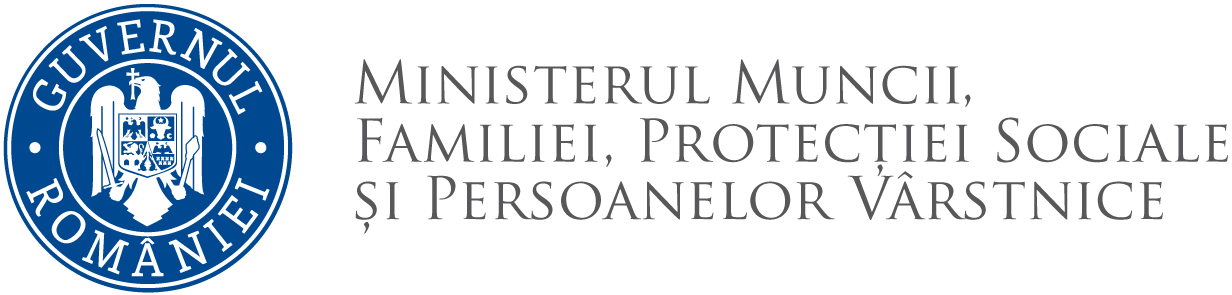 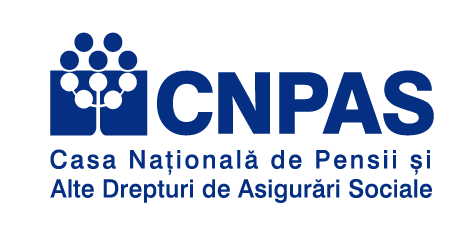 RAPORT DE ACTIVITATECASA NAȚIONALĂ DE PENSII PUBLICE2014MISIUNEA  CASEI NAŢIONALE DE PENSII PUBLICE ŞI OBIECTIVELE STABILITE PENTRU ANUL 2014Potrivit Statutului aprobat prin Hotărârea Guvernului nr. 118/06.03.2012, Casa Naţională de Pensii Publice (CNPP) are misiunea de a administra sistemul public de pensii şi sistemul de asigurare pentru accidente de muncă şi boli profesionale, de a acorda persoanelor asigurate pensii și alte prestații de asigurări sociale, precum și de a asigura beneficiarilor săi servicii publice bazate pe transparenţă, legalitate şi eficienţă, în vederea aplicării politicilor şi strategiilor în domeniu ale Ministerului Muncii, Familiei, Protecţiei Sociale și Persoanelor Vârstnice (MMFPSPV). În subordinea instituţiei se află 42 case teritoriale de pensii (CTP), respectiv 41de case judeţene de pensii și Casa de Pensii a Municipiului Bucureşti (CPMB), precum şi Institutul Naţional de Expertiză Medicală şi Recuperare a Capacităţii de Muncă (INEMRCM). CNPP este acţionar unic al Societăţii Comerciale de Tratament Balnear şi Recuperare a Capacităţii de Muncă „T.B.R.C.M.” - S.A.Pentru îndeplinirea misiunii sale, CNPP a stabilit pentru anul 2014 următoarele direcții strategice/obiective prioritare: Asigurarea unui serviciu public stabil, profesionist, transparent, eficient şi imparţial în interesul cetăţenilor:Îmbunătăţirea sistemului de comunicare cu beneficiarii și a imaginii instituției; Promovarea imaginii instituției în străinătate şi consolidarea cooperării cu instituţiile corespondente din alte state, în domeniul propriu de activitate;Eficientizarea activității de expertiză medicală și recuperare a capacității de muncă;Eficientizarea modului de comunicare dintre institut și serviciile teritoriale de expertiză medicală a capacității de muncă; Dezvoltarea  unui sistem eficient și transparent de asigurare la accidente de muncă şi boli profesionale.Simplificare operațională:Implementarea unui sistem informatic integrat care să asigure furnizarea unor servicii publice electronice asiguraţilor din sistemul public de pensii şi instruirea utilizatorilor acestuia. Îmbunătățirea gestiunii documentelor în  CNPP și instituțiile sale subordonate.Asigurarea infrastructurii de comunicații și securitatea bazelor de date.Implementarea mandatului unic de plată a pensiilor de asigurări sociale de stat şi a pensiilor pentru agricultori.Crearea cadrului instituţional unitar şi criterii unice de stabilire a dizabilităţii și invalidități.Îmbunătățirea cadrului legal:Modificarea Legii nr. 263/2010 privind sistemul unitar de pensii publice, cu modificările şi completările ulterioare.Modificarea HG nr. 257/2011 privind aprobarea Normelor de aplicare a prevederilor Legii nr. 263/2010 privind sistemul unitar de pensii publice.Clarificarea unitară a unor aspecte apărute în procesul de soluţionare a problematicii specifice, la nivelul CNPP și CTP.Implementarea, în domeniul propriu de competenţă, a regulamentelor europene de coordonare a sistemelor de securitate socială nr. 883/2004, 987/2009, 1408/71, 574/72, la nivel CNPP și CTP.Implementarea actualizată şi unitară, la nivelul sistemului public de pensii și al sistemului de asigurare la accidente de muncă şi boli profesionale din România, a regulamentelor europene de coordonare a sistemelor de securitate socială.Informarea, în domeniul propriu de competenţă, a persoanelor interesate cu privire la drepturile şi obligaţiile ce le revin, în aplicarea regulamentelor europene de coordonare a sistemelor de securitate socială.Participarea la elaborarea cadrului legislativ şi procedural de aplicare a dispoziţiilor regulamentelor europene de coordonare a sistemelor de securitate socială.Asigurarea unei bune comunicări și îndrumări a caselor de pensii sectoriale, în domeniul propriu de competenţă.Implementarea, în domeniul propriu de competenţă, a acordurilor bilaterale de securitate socială la care România  este parte.Prevenirea riscurilor și cauzelor de vulnerabilitate ale sistemului de stabilire și plată a pensiilor:Analiza rezultatelor controalelor tematice efectuate, conform programului aprobat de către Preşedintele CNPP.Asigurarea confidenţialităţii datelor personale ale pensionarilor, cu ocazia transmiterii documentelor de plată.Eficientizarea activităților desfășurate în cadrul CNPP și CTP.Implementarea sistemului de control intern managerial, la nivelul CNPP și CTP.Monitorizarea cazurilor de incompatibilitate (posibile erori, posibilitatea existenței în plată în paralel a unor dosare de pensii, identificarea plaților necuvenite de pensii anticipate, anticipate parțial, de invaliditate sau de urmaș, plați nelegale de asigurări sociale sau introducerea eronată a CNP).Gestionarea eficientă a resurselor alocate sistemului public de pensii și sistemului de asigurare la accidente de muncă și boli profesionale:Reducerea cheltuielilor cu bunurile şi serviciile.Asigurarea resurselor necesare funcţionării sistemului public de pensii și a sistemului de asigurare pentru accidente de muncă și boli profesionalePRINCIPALELE OBIECTIVE REALIZATE ŞI PERFORMANŢELE OBŢINUTE ÎN ANUL 2014În domeniul îndrumării metodologice privind pensiile din sistemul unitar de pensii publice și alte drepturi acordate în baza unor legi cu caracter special. Elaborare proiecte acte normative:Legea nr. 125/2014 privind scutirea de la plată a unor debite provenite din pensii (M. Of., P.I, nr. 700/2014);Ordinul nr. 2.073/2014 al MMFPSPV, pentru aprobarea Normelor metodologice de aplicare a prevederilor <LLNK 12014   125 10 201   0 18>Legii nr. 125/2014 privind scutirea de la plată a unor debite provenite din pensii, precum şi a Procedurii de efectuare a restituirilor (M. Of., Partea I, nr. 878 din 3 decembrie 2014);OUG nr. 68/2014 privind modificarea şi completarea unor acte normative (M. Of., P.I, nr. 803/2014);Decizia nr. 1/2014 a Preşedintelui CNPP privind comisionul şi tariful care se percep de către CNPP şi de casele teritoriale de pensii la efectuarea unor operaţiuni care nu sunt legate de stabilirea şi de plata pensiilor şi a altor drepturi de asigurări sociale din sistemul public de pensii (M. Of., P.I, nr. 405/2014).Elaborare Convenţii şi acte adiţionale:Convenţie încheiată între MMFPSPV/CNPP şi SNTFC “CFR CĂLĂTORI” S.A privind transportul pe calea ferată pentru categoriile de beneficiari ai unor legi cu caracter special;Convenţie încheiată între MMFPSPV/CNPP/ Casele de Pensii Sectoriale și SC METROREX SA privind transportul cu metroul pentru categoriile de beneficiari ai unor legi cu caracter special ;3 acte adiţionale privind prelungirea termenului de aplicare a Convenţiei privind transportul pe calea ferată cu S.C. REGIOTRANS SRL, S.C. INTERREGIONAL CALATORI SRL şi S.C. TRANSFEROVIAR SRL, pentru categoriile de beneficiari ai unor legi cu caracter special.Îndrumarea metodologică în domeniul pensiilor și a altor drepturi de asigurări sociale şi acordarea asistenţei de specialitate caselor teritoriale de pensii:În perioada de raportare s-au elaborat 66 norme tehnice care au vizat, în principal, aplicarea unitară de către personalul caselor teritoriale de pensii a prevederilor Legii nr. 263/2010,  Decretului – Lege nr. 118/1990, OG nr. 105/1999, Legii nr. 341/2004, Legii nr. 109/2005, Legii nr. 8/2006, Legii nr. 123/2014, Legii nr. 143/2014, OUG nr. 83/2014, Deciziei nr. 1/2014 a Președintelui CNPP, în care au fost formulate precizări pentru:aplicarea unitară de către personalul caselor teritoriale de pensii a prevederilor referitoare la incompatibilitatea drepturilor de pensie anticipată/anticipată parţială/invaliditate gradul I sau II cu venituri realizate din activităţi independente; modul de constituire a dosarului privind stabilirea indemnizaţie DL 118/1990, atunci când beneficiarul are       pensie internațională; aplicarea prevederilor Legii nr. 8/2006, ca urmare a acordării indicelui de corecţie; nivelul pensiei medii din sistemul public de pensii, pentru anul 2013, pentru aplicarea Legii nr. 109/2005;  privind punerea în executare a hotărârilor judecătoreşti referitoare la modul de calcul al indemnizaţiilor prevăzute de legile cu caracter special; acordarea ajutorului de deces şi tichetelor de călătorie CFR în cazul pensionarilor magistraţi;documentele pe care trebuie să le prezinte persoana care solicită acordarea ajutorului de deces în cazul decesului copilului cu handicap; competenţa caselor teritoriale de pensii de a efectua, după data de 30 iunie 2014, modificări ale soldurilor înscrise în titlurile de creanţă, în situația asiguraților pe bază de declarație individuală de asigurare;noile cote ale contribuţiei de asigurări sociale;soluţionarea cazurilor in care contribuţia de asigurări sociale a fost virată în alt cont, în cazul persoanelor asigurate pe bază de contract de asigurare socială; modalitatea de punere în aplicare a hotărârilor judecătoreşti prin care se constată, în favoarea unor asiguraţi sau pensionari,  dreptul de încadrare în grupă superioară de muncă, respectiv acela de încadrare în condiţii deosebite sau speciale de muncă; plata contribuției de asigurări sociale de sănătate în cazul persoanelor care au calitatea de Luptător Reținut.au fost formulate un număr de 2195 soluţii, puncte de vedere, recomandări, avize, fundamentate pe baza legislaţiei în vigoare, formulate la întrebările înaintate de diferite instituţii, persoane fizice sau juridice, case teritoriale de pensii, direcţii şi compartimente din cadrul CNPP:
au fost formulate un număr de 66 de puncte de vedere la propunerile legislative iniţiate de alte ministere sau parlamentari;au fost formulate, de către compartimentul specializat, un număr de 2523 puncte de vedere privind corectitudinea încadrării în grupă superioară de muncă, necesare Comisiei Centrale de Contestaţii la soluționarea contestațiilor aflate pe rolul acesteia. au fost formulate un număr de 103 puncte de vedere la interpelările şi întrebările adresate ministrului muncii, familiei, protecţiei sociale şi persoanelor vârstnice. Soluționarea contestaţiilor transmise Comisiei Centrale de Contestaţii: În anul 2014 au fost analizate şi soluţionate prin hotărâri un număr de 2870 contestaţii. Situația contestaţiilor soluţionate de Comisia Centrală de Contestații, de la înființarea acesteia, august 2011 – 31 decembrie 2014: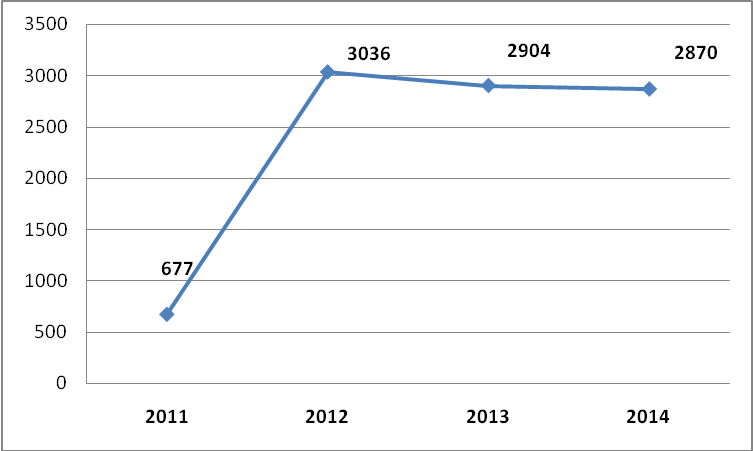 În domeniul asigurării documentaţiilor de plată pentru pensiile din sistemul unitar de pensii publice, pentru drepturile acordate în baza unor legi cu caracter special, precum şi a prestaţiilor de asistenţă socialăActivitatea de întocmire a documentelor pentru plata prestațiilor de asigurări sociale În perioada ianuarie - decembrie 2014 s-au întocmit documentele pentru plata pensiilor  şi a altor drepturi prevăzute de legi cu caracter special, stabilite și plătite prin casele teritoriale de pensii, pentru un număr mediu de cca. 7.022 mii beneficiari de drepturi, după cum urmează:Valoarea documentelor de plată a  pensiilor şi a altor drepturi prevăzute de legi cu caracter special: Aplicarea OUG nr. 6/2009 privind acordarea  indemnizaţiei sociale minime garantate.  În perioada ianuarie – decembrie 2014, s-a acordat un număr de 5.834.385 indemnizaţii, unui număr mediu de 486.199 pensionari/lună.        Indemnizaţia socială minim garantată, numărul şi valoarea de plată, anul 2014:S-a efectuat primirea, verificarea, prelucrarea şi transmiterea documentelor de plată pentru beneficiarii de drepturi de pensii de asigurări sociale de stat sau prevăzute de legi cu caracter special  ale căror drepturi se achită prin CITIBANK (plăţi pe teritoriul altor state):In luna ianuarie 2014 s-au actualizat  bazele de date de plăți pensii, conform deciziei nr. 437/2013 a Curții Constituționale a României și s-a aplicat noua valoare a punctului de pensie conform Legii nr. 340/2013 – Legea Bugetului de Asigurări Sociale de Stat pentru anul 2014.Calcularea și acordarea în luna martie 2014, odată cu drepturilor lunare de plată a pensiilor/alte drepturi cu caracter special a sumelor restante de plată, ca urmare a Deciziei Curții Constituționale a României nr. 437/2013 pentru perioada 07.11.2013 -31.12.2013, pentru un număr de 187.385 beneficiari. Valoarea restanțelor calculate și transmise la plată a fost de 22.974.505 lei. Situația pensiilor înainte și după aplicarea prevederilor  Deciziei CCR nr. 437/2013 şi  a majorării valorii punctului de pensie conform Legii nr. 340/2013: S-au întocmit documentele de  plată a prestațiilor sociale, stabilite și plătite prin Agențiile  teritoriale de plăți și inspecție socială, pentru un număr mediu lunar de 3.220,6 mii beneficiari de drepturi, cu ovaloare medie de plata de 462.127,1 - mii lei,  după cum urmează:În domeniul informatizării activităților de stabilire și plată a prestațiilorActivitatea de informatizare a activităţilor de stabilire prestații:Analiză, documentare, proiectare, programare, testare, implementare, actualizare programe stabiliri pensii necesare nivelului central şi teritorial, conform Legii nr. 263/2010 modificată;Întreţinerea aplicaţiei de actualizare a Registrului Naţional al Persoanelor cu informaţii de stare civilă comunicate de către DEPABD;Actualizarea, întreţinerea și exploatarea aplicaţiei de generare şi centralizare fişiere de date lunare, la nivel central și teritorial, necesare obținerii diverselor situații statistice și pentru aplicarea criteriilor pentru obţinerea biletelor de tratament balnear;Actualizarea şi întreţinerea aplicaţiei de emitere a adeverinţelor de stagii de cotizare la nivel central;Întreţinerea aplicaţiei de evidenţă stagii de cotizare şi calcul punctaj din bazele de date din contribuţii şi D112, la nivel central, conform legislaţiei în vigoare;Asistenţă tehnică de suport la nivel teritorial pentru activitatea desfăşurata la nivelul caselor teritoriale în cadrul modulului EPBAS -  stabiliri din sistemul informatic integrat ORIZONT ;Asistenţă tehnică de suport la nivel teritorial şi central pentru aplicaţiile informatice, sistemul informatic interimar, realizate în cadrul Serviciului Aplicaţii Stabiliri Prestaţii.Activitatea de  informatizare a activităţii de plăţi prestații:Analiză, documentare, proiectare, programare, testare, implementare, actualizare programe plăți pensii necesare nivelului central şi teritorial, conform Legii nr. 263/2010 modificată;Analiză/programare/testare procedură informatică necesară pentru implementarea Programului Operațional Ajutorarea Persoanelor Defavorizate (PO AD) 2014-2020;Asistenţă tehnică de suport la nivel teritorial şi central pentru aplicaţiile informatice ale sistemului informatic interimar, realizate în cadrul Serviciului Aplicaţii Plăți Prestaţii;Asistenţă tehnică de suport la nivel teritorial/central pentru activităţile desfăşurate la nivelul caselor teritoriale pentru modulul EPBAS -  PLĂȚI din sistemul informatic integrat ORIZONT:Obţinerea bazelor de date lunare cu prestaţiile eventual incompatibile rezultate din verificările efectuate asupra bazelor de date de plată naţională şi asupra bazelor de date de contribuţii, baze de date care conţin codurile numerice personale care identifică persoane aparent beneficiare de drepturi de pensie (invaliditate, anticipată parţial, anticipată, urmaşi, unele categorii de beneficiari de Lg. 341/2004) şi care desfăşoară şi activitate salarială (conform Ordinului nr. 27/01.02.2012 pentru aprobarea Procedurii de lucru a Casei Naţionale de Pensii Publice şi a Caselor Teritoriale de Pensii, în vederea identificării şi soluţionării cazurilor de incompatibilitate a prestaţiilor de asigurări sociale cu venituri din activităţi profesionale); aceste baze de date trebuie accesate lunar, cf. Ordinului 27/2012 de către casele de pensii;Obţinerea şi încărcarea lunară pe SFTP în sistem DIAFIX a fişierelor cu informaţiile despre pensionari necesare schimbului de date între CNPP şi instituţiile cu care există încheiat un protocol în acest sens; Obţinerea informaţiilor necesare transmiterii răspunsurilor (inclusiv transmiterea răspunsurilor) urmare a solicitărilor unor instituţii  (primării, direcţii generale impozite şi taxe, executori bancari, executori judecătoreşti, etc.) referitoare la calitatea de beneficiar al sistemului public de pensii a unei persoane identificată cu un anumit CNP sau identificată cu un anumit NUME;Obţinerea informaţiilor necesare transmiterii răspunsurilor (inclusiv transmiterea răspunsurilor) către Direcţia Economică a CNPP urmare a solicitărilor S.C. TRANSFEROVIAR S.R.L. şi  S.C. REGIONAL S.R.L. referitoare la existenţa/ inexistenţa în baza de date de plată naţională a unor persoane beneficiare ale Legii nr. 189/2000 şi DL nr. 118/1990,  în vederea  decontării pentru acestea a prestaţiilor aferente transportului pe calea ferată.2.4 În domeniul evidenței naționale a contribuabililor din sistemul public de pensii (Pilon I) și a contribuabililor din sistemul privat de pensii (Pilon II)Activitatea de  evidență naţională a contribuabililor din sistemul public de pensiiMonitorizarea respectării procedurilor legale şi informatice privind evidenţa contribuabililor la nivelul celor 41 de judeţe şi la nivelul Municipiului Bucureşti prin recepţia şi evaluarea periodică a datelor.Verificarea lunară, prin proceduri specifice, a bazelor de date transmise de casele teritoriale de pensii, aferente perioadei 2008- 2014.Evidenţa asiguraţilor la nivel naţional prin centralizarea bazelor de date din teritoriu şi prin crearea trimestrială, în sistemul interimar de evidenţă al asiguraţilor, a Registrului naţional. Prin acest procedeu sunt evidenţiate datele necesare obţinerii adeverinţelor de stagiu de cotizare şi punctaj anual.Actualizarea lunară a bazei de date transmisă de  Inspectoratul General pentru Imigrări.Actualizarea lunară a Registrului Naţional al Persoanelor cu informaţii de stare civilă comunicate de către DEPABD. Prin derularea aplicaţiei, în anului 2014  au fost efectuate 5.396.424 de actualizări. Tot în această perioadă au fost actualizate informațiile privind persoanele care aveau domiciliul în străinătate cca. 74.532 de înregistrări. Registrul are în componenţă informaţii curente şi/sau informaţii cu caracter istoric în număr de peste 29,3 mil. coduri numerice personale unice. Obţinerea fişierului cu  persoane decedate, necesar în procesul de achitare a unor drepturi de asigurări sociale efectuate de alte module ale sistemului public de pensii (plata pensiei). Au fost prelucrate anul  2014 un nr. de 348.659  de înregistrări. Generarea de coduri de asigurări sociale pentru cetăţenii români cu domiciliu în străinătate care sunt beneficiari de drepturi de asigurări sociale, precum şi pentru străinii şi apatrizii cu domiciliul sau reşedinţa în România şi care nu îndeplinesc condiţiile prevăzute de MAI - Oficiul Român Imigrări.Obţinerea informaţiilor necesare transmiterii răspunsurilor urmare a solicitărilor unor instituţii  (primării, direcţii generale impozite şi taxe, executori judecătoreşti, etc.) referitoare la calitatea de asigurat/beneficiar al sistemului public de pensii a unei persoane identificată cu un anumit CNP, informații necesare în procesul de executare silită. Au fost prelucrate 248.341 de solicitări transmise de executorii judecătorești, suma achitată în contul bugetului de asigurări sociale conform Deciziei Președintelui CNPP a fost de 4.221.797 lei.Obţinerea şi încărcarea lunară pe SFTP în sistem DIAFIX a fişierelor cu informaţiile despre asigurați necesare schimbului de date între CNPP şi instituţiile cu care există încheiat un protocol în acest sens;Activitatea de  evidență a stagiilor de cotizare ale asiguraţilor din sistemul public de pensiiPrelucrarea datelor în vederea obţinerii documentelor doveditoare (adeverinţe) a stagiului de cotizare şi punctajul anual pentru asiguraţii sistemului public de pensii pentru perioada 2001-2014.Participarea la actualizarea proiectului D112- Declaraţia privind obligațiile de plată a contribuțiilor sociale, impozitului pe venit și evidența nominală a persoanelor asigurate; Preluarea şi prelucrarea în sistemul informatic CNPP, a declaraţiei D112 transmise de angajatorii  prin portalul ANAF. În medie, se prelucrează lunar la CNPP  declarațiile  D112 depuse de cca. 453.288 de angajatori, având un număr mediu de asiguraţi de. 5.708.330 de asiguraţi.Continuarea implementării Ordinului Comun privind procedura de predare-primire  a documentelor și informațiilor în vederea administrării de către ANAF a contribuțiilor sociale obligatorii datorate de persoanele fizice prevăzute la cap II și III din Titlul IX^2 al Codului fiscal și constituirea în acest fel a stagiilor în baza declarațiilor individuale de asigurare.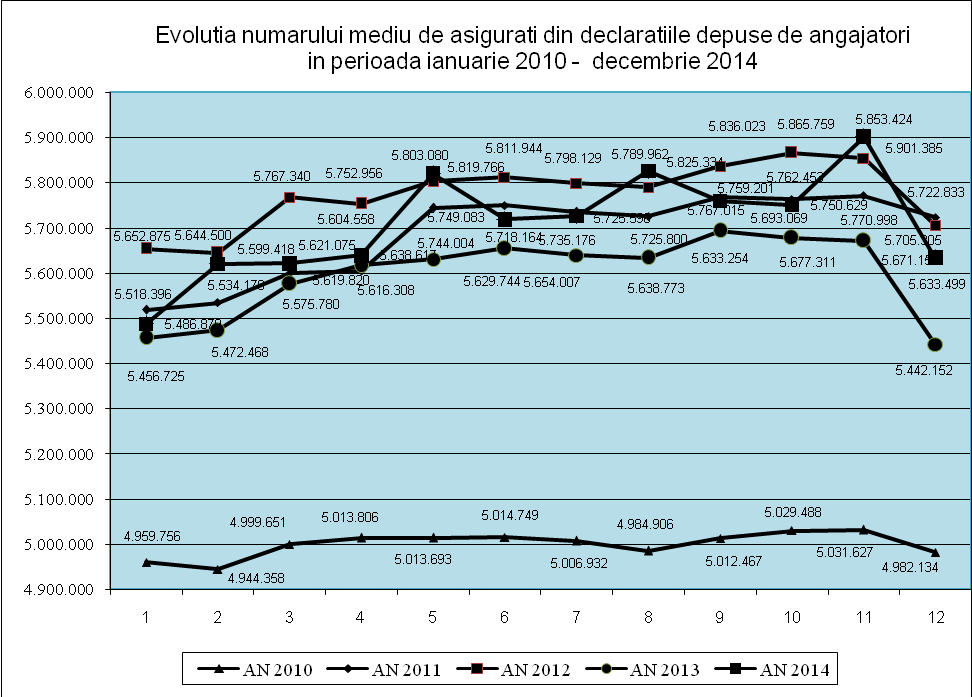 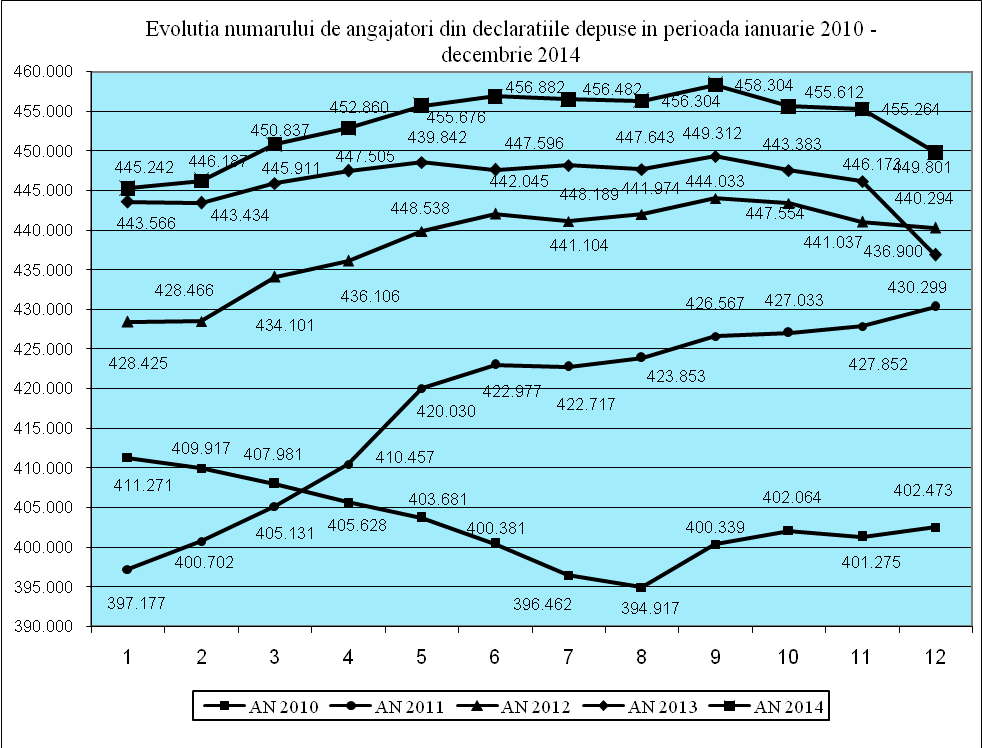 Activitatea de  evidență a contribuabililor din sistemul privat de pensii - Pilon IIActivităţi desfăşurate în procesul de aderare continuă, evidenţa, calculul şi virare contribuţiilor individuale către fondurile de pensii administrate privat: Analiza, proiectarea, dezvoltarea şi întreţinerea continuă a modulelor aplicaţiei de evidenţă Pilon II dezvoltate în VisualFox;Suport tehnic acordat Casei de Pensii Sectoriale a M.Ap.N. în vederea dezvoltării și implementării propriilor programe informatice necesare în desfășurarea activității de evidența a participanților la Pilonul II de pensii.Activităţi desfăşurate în colaborare cu Autoritatea de Supraveghere Financiară - Sectorul Sistemului de Pensii Private și cu Casa Sectoriala de Pensii a MApN  pentru analiza și definirea procedurilor de lucru, a inițiativelor legislative și a actualizării protocoalelor privind  schimburile de date, astfel:actualizarea Normei nr. 12/2009 privind transferul participanților între fondurile de pensii administrate privat, modificată prin Norma ASF nr. 11/2014 și Norma ASF nr. 26/2014 (care o va abroga și înlocui de la data de 1 aprilie 2015);actualizarea Normei nr. 22/2009 privind aderarea și evidența participanților la fondurile de pensii administrate privat, modificată prin Norma nr. 2/2010, Norma nr. 10/2011, Norma nr. 4/2012, Norma nr. 1/2015 (care o va abroga și înlocui de la data de 1 aprilie 2015);Activităţi din cadrul direcţiei, desfăşurate lunar, pentru realizarea activității de evidența a participanților la Pilonul II de pensii.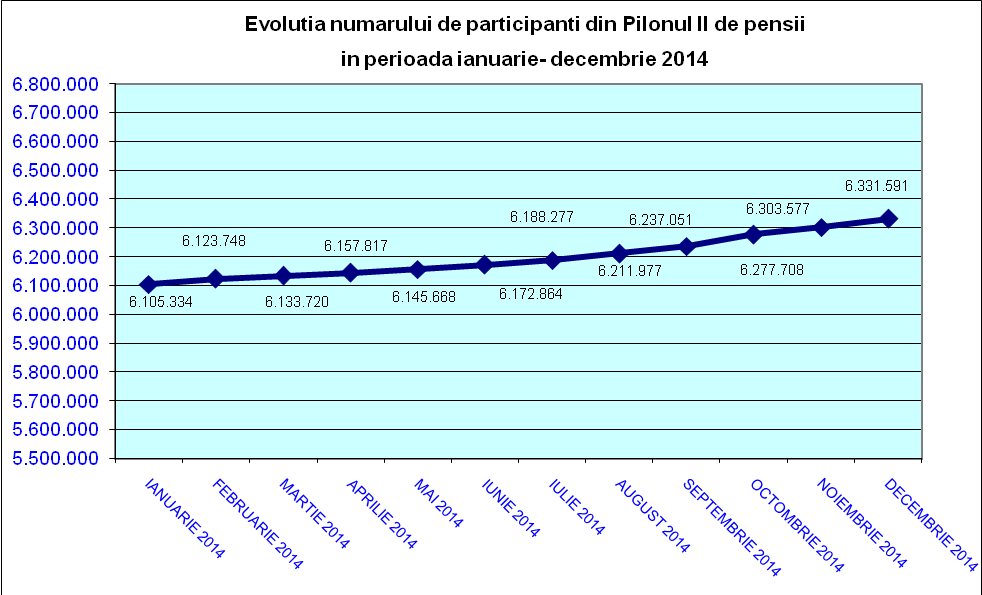 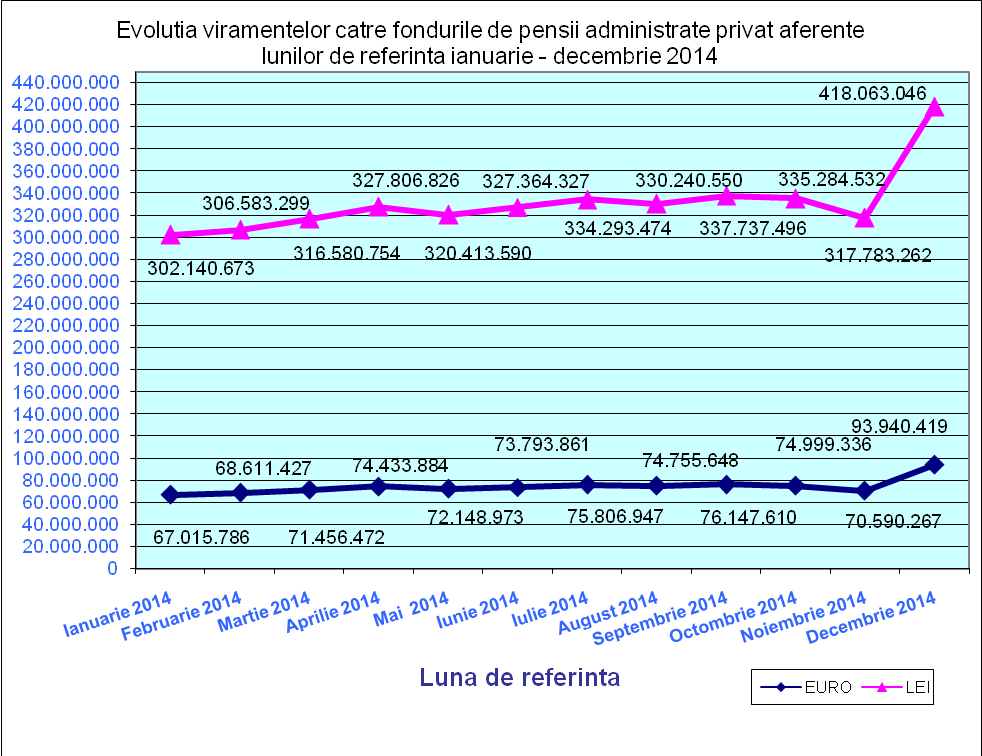 În domeniul comunicării și al relațiilor publiceActivitatea Secretariatului Consiliului de Administraţie (CA):În cursul anului 2014, Consiliul de Administrație al Casei Naționale de Pensii Publice s-a reunit în cadrul unei ședințe de consiliu, în care a aprobat două hotărâri.Activitatea de relaţii publice şi mass-media:reflectarea zilnică a imaginii instituţiei şi a modului de percepere a reformei şi legislaţiei specifice domeniului – realizarea revistei presei;monitorizarea apariţiilor, în presă şi la televiziunile locale, ale purtătorului de imagine din casele teritoriale de pensii şi a oricăror subiecte din sfera de competenţă a instituţiei;elaborarea materialelor de informare, la solicitarea reprezentanţilor mass-media: comunicate de presă, răspunsuri la scrisorile apărute în presa scrisă sau adresate prin intermediul canalelor audio-video; au fost formulate răspunsuri pentru un număr de 70  de solicitări, adresate CNPP de către reprezentanţi mass-media;elaborarea materialelor necesare postării pe site-ul CNPP (comunicate de presă şi informaţii utile beneficiarilor sistemului public de pensii şi alte drepturi de asigurări sociale, legislaţie specifică domeniul de competenţă al CNPP). Astfel, au fost postate pe site-ul instituției 101 de comunicate și precizări, precum şi 15 acte normative din domeniul de competență al CNPP;respectarea prevederilor Legii nr. 52/2003 privind transparenţa decizională în administraţia publică, prin afişarea pe site-ul CNPP a propunerilor de acte normative în vederea supunerii dezbaterii publice;s-a asigurat liberul acces la informaţiile de interes public (109  solicitări soluţionate în temeiul Legii nr. 544/2001), după cum urmează:Activitatea de relaţii cu publicul:acordarea consultanţei de specialitate, asigurarea evidenţei şi elaborarea răspunsurilor la petiţii, scrisori şi memorii, sesizări, interpelări, întrebări, precum şi formularea unor puncte de vedere, pe baza legislaţiei din domeniul pensiilor şi altor drepturi de asigurări sociale, la solicitarea diverselor instituţii sau a persoanelor fizice: 11679 de petiţii înregistrate, din care: 10.086 de  petiții soluționate de către Direcţia Comunicare şi Relaţii Publice, în următoarea structură: 2471 de petiţii electronice, 1494 de petiţii adresate pe portalul instituţiei, 6.533 de petiţii transmise prin poştă. Au fost formulate răspunsuri la 28 de interpelări şi întrebări parlamentare;în cadrul programului de audienţe şi consultanţă, au fost acordate 7.000 (în medie 580 audiențe/lună) audiențe la sediul instituţiei;au fost înregistrate cca 12.000 de audienţe telefonice (în medie 1.000 de audiențe/lună); comunicarea prin intermediul poștei electronice a dat posibilitatea  unui număr mare de persoane, fizice și/sau juridice, atât din ţară, cât şi din străinătate, să transmită petiţii electronice,  pe diverse teme de interes din domeniul sistemului public de pensii sau pentru a adresa întrebări punctuale, referitoare la condiţiile de pensionare, precizări legislative, modul de aplicare a actelor normative. Astfel, au fost formulate 3849 de răspunsuri la solicitările transmise prin adresele de e-mail petitii.sesizări@CNPP.org, precum și prin intermediul rubricii ”Întrebări și răspunsuri”, respectiv ”Întreabă un consultant” de pe pagina web a CNPP.Activitatea Registraturii generale:Prin registratura generală, s-a asigurat înregistrarea a cca 71.339 de documente, repartizarea şi transmiterea corespondenţei către direcţiile de specialitate din cadrul instituţiei sau către CTP şi expedierea corespondenţei întocmite de către direcţiile din cadrul CNPP.Conform procedurii instituite prin ORDINUL nr. 1.453 din 2 mai 2011 pentru aprobarea Regulamentului privind organizarea, funcţionarea şi structura Comisiei centrale de contestaţii din cadrul CNPP, au fost înregistrate 6.697 dosare de pensie  transmise de către casele teritoriale de pensii. Dosarele sunt gestionate de către Registratura Generală, în vederea predării Comisiei Centrale de Contestaţii. În domeniul relațiilor internaționaleAplicarea regulamentelor europene de coordonare a sistemelor de securitate socială și a acordurilor bilaterale din domeniul securității sociale la care România este parte:participarea, directă sau prin formularea de propuneri și puncte de vedere la activitățile Comisiei Administrative pentru Coordonarea Sistemelor de Securitate Socială în scopul aplicării noilor Regulamente de coordonare a sistemelor de securitate socială (CE) nr. 883/2004 şi nr. 987/2009, în domeniul pensiilor, al combaterii fraudelor și erorilor, precum și în domeniul legislației aplicabile;studierea materialelor postate de Comisia administrativă pe portalul CIRCABC- Centrul de resurse de comunicare şi informare pentru administraţii, angajatori  şi cetăţeni - destinat comunicării şi diseminării informaţiilor referitoare la aplicarea dispoziţiilor regulamentelor europene de coordonare a sistemelor de securitate socială pentru experţii statelor membre (activitate desfășurată cu caracter permanent);elaborarea punctelor de vedere ale CNPP și a statisticilor necesare în Cauza 210/4109 prin care Comisia Europeană a declanșat acțiunea în constatarea neîndeplinirii obligațiilor având ca obiect refuzul României de a lua în considerare perioadele de asigurare române în cazul refugiaților politici greci repatriați din România (procedura de infrigement asupra României) și participarea la întâlnirile de lucru organizate de către MMFPSPV și MAE, pentru pregătirea poziției României pe aceasta temă;elaborarea punctelor de vedere ale CNPP cu privire la Cauzele C-401/13 şi C432/13 Balazs şi alţii, având ca obiect pronunţarea unei hotărâri preliminare de către Curtea de Justiţie a Uniunii Europene, în două cauze privind drepturile de pensie ale unor refugiați politici greci repatriați din România;actualizarea proiectului Instrucțiunilor de aplicare a dispozițiilor Regulamentelor (CE) nr. 883/2004 și nr. 987/2009, elaborat de către Direcția Relații Internaționale;participarea la grupul de lucru constituit pentru elaborarea proiectului Legii privind transferul drepturilor de pensie pentru funcţionarii publici ai Comunităţii Europene, elaborat în temeiul dispoziţiilor art. 11 şi 12 ale anexei VIII la Statutul funcţionarilor Comunităţilor Europene, stabilit prin Regulamentul (CEE, Euratom, CECO) nr. 259/68 al Consiliului din 29 februarie 1968, aşa cum acesta a fost modificat prin Regulamentul (CE, Euratom) nr. 723/2004;elaborarea de observații și propuneri asupra proiectului Legii privind transferul drepturilor de pensie pentru funcţionarii publici ai Comunităţii Europene, elaborat în temeiul dispoziţiilor art. 11 şi 12 ale anexei VIII la Statutul funcţionarilor Comunităţilor Europene, stabilit prin Regulamentul (CEE, Euratom, CECO) nr. 259/68 al Consiliului din 29 februarie 1968, aşa cum acesta a fost modificat prin Regulamentul (CE, Euratom) nr. 723/2004;elaborarea contribuţiei CNPP la Raportul Guvernului României privind îndeplinirea prevederilor Codului European de Securitate Socială pentru 2013;asigurarea asistenţei administrative (operare nomenclatoare - pentru Direcţia Relaţii Internaţionale şi pentru CTP) privind utilizarea aplicaţiei MERCUR - sistem informatic pe care atât CNPP, cât şi CTP îl exploatează în implementarea regulamentelor europene de coordonare a sistemelor de securitate socială;realizarea de statistici referitoare la implementarea regulamentelor europene de coordonare a sistemelor de securitate socială și a acordurilor bilaterale din domeniul securității sociale la care România este parte; elaborarea de puncte de vedere și formularea de răspunsuri la petiții: 1 373;acordarea a 5 885 de audienţe la sediul CNPP referitoare la informarea angajatorilor şi a lucrătorilor independenţi care solicită emiterea de documente care atestă calitatea de asigurat în sistemul de securitate socială din România (pentru eliberarea formularelor de legătură E 101, E 102 şi E 103, respectiv A1);acordarea a  458  audienţe la sediul CNPP persoanelor care, în calitate de lucrători migranţi, solicită informații privind stabilirea prestațiilor de pensie, exportul prestaţiilor, informaţii cu caracter general legate de acordarea altor categorii de prestaţii de securitate socială, în aplicarea dispoziţiilor Regulamentelor europene de coordonare a sistemelor de securitate socială (CEE) nr. 1408/71 şi 574/72, respectiv (CE) nr. 883/2004, 987/2009, precum și în aplicarea acordurilor bilaterale din domeniul securității sociale la care România este parte;audienţe telefonice acordate pentru circa 7 800 de persoane cu privire la eliberarea formularelor de legătură E 101, E 102 şi E 103, respectiv documentul portabil A1 sau persoanelor care, în calitate de lucrători migranţi, solicită informații privind stabilirea prestațiilor de pensie, exportul prestaţiilor, informaţii cu caracter general legate de acordarea altor categorii de prestaţii de securitate socială, în aplicarea dispoziţiilor Regulamentelor europene de coordonare a sistemelor de securitate socială (CEE) nr. 1408/71 şi 574/72, respectiv (CE) nr. 883/2004, 987/2009, precum și în aplicarea acordurilor bilaterale din domeniul securității sociale la care România este parte.organizarea vizitei de lucru a reprezentanţilor Asociaţiei Principale a Instituţiilor de Asigurări Sociale, din Austria, eveniment ce s-a desfășurat la Bucureşti, în data de 01.04.2014.În calitate de organism de legătură pentru stabilirea pensiilor şi pentru acordarea ajutoarelor de deces, s-au derulat următoarele activităţi:înregistrarea și transmiterea a circa 14 700 de seturi de formulare de legătură pentru acordarea prestațiilor de pensie, primite din partea instituţiilor de asigurări sociale din statele membre ale UE, SEE şi Elveţia, Turcia, Macedonia, Israel, Canada, Republica Moldova, Republica Coreea;acordarea asistenţei de specialitate CTP în ceea ce priveşte procesarea dosarelor de pensie ale lucrătorilor migranţi: elaborarea unor puncte de vedere cu caracter metodologic referitor la aplicarea Regulamentelor europene și a acordurilor bilaterale din domeniul securității sociale la care România este parte; verificarea dosarelor de pensii comunitare; verificarea algoritmului de stabilire a drepturilor de pensie; consiliere pentru soluţionarea cererilor de pensie prin intermediul adreselor oficiale și informal, prin telefon, e-mail și la sediul CNPP (activități desfășurate cu caracter permanent);elaborarea procedurii de compensare româno – germană în aplicarea art. 72 din Regulamentul (CE) nr. 987/2009; demersuri formale și informale către instituţii similare din statele membre ale UE, SEE și Elveția și din state cu care România aplică acorduri bilaterale din domeniul securității sociale, pentru soluționarea problemelor privind procesarea dosarelor de pensie în cazul lucrătorilor migranţi (activități desfășurate cu caracter permanent).În calitate de instituţie competentă pentru determinarea legislației aplicabile conform Regulamentelor nr. 1408/71, nr. 574/72, nr. 883/2004 şi nr. 987/2009, precum și acordurilor bilaterale din domeniul securității sociale la care România este parte, activităţile principale au constat în:emiterea a 57 517 de formulare care atestă aplicarea, în cazul unor persoane care lucrează temporar pe teritoriul altui stat, a legislaţiei române de securitate socială; determinarea legislației aplicabile, în caz de pluriactivitate, conform prevederilor art. 16 din Regulamentul (CE) nr. 987/2009: 2 063 de cazuri soluționate;convenirea a 767 de excepţii de la regulile de determinare a legislaţiei aplicabile, în baza art. 16 al Regulamentului (CE) nr. 883/2004 și art. 17 al Regulamentului 1408/71, pentru lucrătorii migranţi care activează în România, respectiv pentru lucrătorii din România care activează în Uniunea Europeană, Spaţiul Economic European şi în Elveţia;emiterea a 30 de formulare R/TR1 care atestă legislația aplicabilă, în baza Acordului între România şi Republica Turcia în domeniul securităţii sociale;În domeniul negocierii acordurilor bilaterale de securitate socialăNegocierea, în numele CNPP a Acordului în domeniul securității sociale între România și Statele Unite ale Americii și a Aranjamentului Administrativ pentru aplicarea Acordului, în cadrul celei de a doua runde de negocieri, ce a avut loc la Baltimore, Maryland, Statele Unite ale Americii, în perioada 7 – 11.04.2014;Negocierea Aranjamentului Administrativ pentru aplicarea Acordului de securitate socială între România şi Republica Albania, în cadrul primei runde de negocieri, ce a avut loc la Tirana, Republica Albania, în perioada 13 - 15.05.2014;Negocierea Acordului de securitate socială între Republica Orientală a Uruguayului și România, a Aranjamentului Administrativ pentru aplicarea Acordului și a formularelor de legătură, în cadrul celei de a doua runde de negocieri, ce a avut loc la Montevideo, în perioada 10 – 14.11.2014.Analizarea şi formularea de observaţii și propuneri asupra proiectului de text al:Acordului între România şi Republica Albania în domeniul securității sociale și a Aranjamentului administrativ de aplicare;Acordului de securitate socială între România şi Republica Serbia și a Aranjamentului administrativ de aplicare;Acordului de securitate socială între România şi Muntenegru;Convenției între Guvernul României și Guvernul Republicii Algeriene Democratice și Populare în domeniul securității sociale;Acordului în domeniul securității sociale între România și Statele Unite ale Americii;Convenției de securitate socială dintre România și Republica Tunisiană;Acordului între România și Republica Populară Chineză în domeniul securității sociale;Acordului de securitate socială între Republica Orientală a Uruguayului și România și al Aranjamentului Administrativ de aplicare a Acordului. Elaborarea sau modificarea formularelor de legătură care vor fi utilizate în aplicarea următoarelor instrumente juridice bilaterale:Acordului dintre România şi Republica Coreea în domeniul securităţii sociale, semnat la Seul la 11 septembrie 2008, ratificat prin Legea nr. 327 din 27 octombrie 2009;Acordului dintre România şi Republica Turcia în domeniul securităţii sociale, semnat la Ankara la 6 iulie 1999, ratificat prin Legea nr. 551 din 14 octombrie 2002;Acordului de securitate socială între Republica Orientală a Uruguayului și România.În calitate de Punct național de contact pentru fraudă și eroriRealizarea activităților care decurg din rolul CNPP ca Punct național de contact pentru fraudă și erori, în aplicarea Deciziei nr. H 5 privind cooperarea în domeniul combaterii fraudei şi a erorilor în temeiul Regulamentului (CE) nr. 883/2004 al Consiliului şi al Regulamentului (CE) nr. 987/2009 al Parlamentului European şi al Consiliului referitoare la coordonarea sistemelor de securitate socială, precum și a Deciziei nr. A1 din 12 iunie 2009 în ceea ce privește stabilirea unei proceduri de dialog și conciliere   privind validitatea documentelor, determinarea legislației aplicabile și acordarea de prestații în conformitate cu Regulamentul (CE) nr. 883/2004 al Parlamentului European și al Consiliului:realizarea Raportului Național pe anul 2013 privind frauda și erorile;colaborarea cu CLEISS, Franța, privind furnizarea unor informaţii referitoare la societăţile comerciale care detaşează, din punctul de vedere al securității sociale, lucrători migranţi în Franța pentru aceştia;colaborarea cu SVB, Olanda, privind furnizarea unor informaţii referitoare la societăţile comerciale care detaşează, din punctul de vedere al securității sociale, lucrători migranţi în Olanda;colaborarea cu Inspecția Muncii/Agenția Națională de Administrare Fiscală/direcții regionale antifraudă fiscală, privire la furnizarea unor informaţii referitoare la anumite societăţi comerciale care detaşează lucrători migranţi în Uniunea Europeană;corespondenţă cu diferite instituţii naţionale şi internaţionale pe teme de fraudă și erori, inclusiv soluţionarea a 90 de solicitări privind frauda şi erorile primite din partea Comisiei Administrative pentru Coordonarea Sistemelor de Securitate Socială (Bruxelles, Belgia) sau din partea altor instituţii sau organisme de control din statele membre ale UE (Germania, Belgia, Franța, Olanda).Reprezentarea României, ca membru, în proiectul “Activating National Contact Points in the framework of Decision H 5/Activarea Punctelor Naționale de Contact în aplicarea Deciziei nr. H 5”, realizat de FEDERAL PUBLIC SERVICE SOCIAL SECURITY (FOD) și SOCIAL INSURANCE BANK (SVB):utilizarea platformei on-line de comunicare între Punctele Naţionale de Contact în domeniul fraudei şi erorilor, din statele membre ale Uniunii Europene (acces securizat în vederea soluționării bilaterale a unor cazuri instrumentate în aplicarea Regulamentelor (CE) nr. 883/2004 și nr. 987/2009).În vederea implementării proiectului EESSIAsigurarea suportului de specialitate în vederea pregătirii și efectuării schimbului electronic de date, realizat în cadrul proiectului EESSI („Schimbul electronic de informaţii privind securitatea socială”), în aplicarea Regulamentelor nr. 883/04 și 987/09:studierea documentelor specifice care vor fi utilizate pentru implementarea schimbului electronic de date în România (cu aplicabilitate în domeniul determinării legislației aplicabile și al pensiilor comunitare): tabele de corelație, ghiduri de utilizare a Documentelor Electronice Structurate, etc.;verificarea, din punct de vedere lingvistic, a Documentelor Electronice Structurate (aproximativ 250) din seriile A, H, R și P (varianta propusă de Comisia Administrativă pentru Coordonarea Sistemelor de Securitate Socială);Îndeplinirea formalităților  necesare pentru realizarea deplasărilor externeÎn anul de referință, s-au efectuat formalitățile (redactare notă de oportunitate, notă de deplasare, notă pentru achiziţie servicii turistice, ordin de deplasare, achiziţie bilete pentru transport şi cazare, deviz estimativ deplasare, etc.) pentru 43 deplasări externe (reprezentări ale instituţiei noastre la conferinţe internaţionale, seminarii, runde de negociere şi vizite de studiu).  În domeniul juridic și contencios administrativAvizare - legislaţie: Au fost elaborate 2095 de puncte de vedere la adresele primite din partea persoanelor fizice şi juridice, instituţiilor publice (Parlamentul României, Administraţia Prezidenţială, Secretariatul General al Guvernului, Avocatul Poporului, alte instituţii), pentru aplicarea corectă a legislaţiei de asigurări sociale.Au fost acordate 1048 avize privind aplicarea corectă a legislaţiei din domeniul pensiilor şi legislaţiei muncii, la solicitarea conducerii CNPP şi a direcţiilor de specialitate din cadrul CNPP.În domeniul juridic, contencios şi executare silităÎntocmirea documentaţiei în 2010 de cauze noi aflate pe rolul instanţelor de asigurări sociale, contencios administrativ, civile, penale, în care CNPP este parte;Reprezentarea intereselor CNPP într-un număr de 3052 dosare, atât în cele noi cât și in cele din anii anteriori, delegând personal propriu, precum şi personal din cadrul CTP, în faţa instanţelor competente ce judecă litigiile de asigurări sociale, contencios administrativ, civile, penale, la judecarea acestora în prima instanţă sau în căi de atac;Evidenţa şi întocmirea documentaţiei în 2000 cauze noi aflate pe rolul instanţelor de asigurări sociale, având ca obiect contestarea hotărârilor Comisiei Centrale de Contestaţii, care intră sub incidenţa prevederilor Ordinului nr. 1147/19.09.2011, emis de către Preşedintele CNPP; Monitorizarea semestrială a situaţiei privind gradul de soluţionare a litigiilor aflate pe rolul instanţelor de judecată, pentru fiecare CTP. În domeniul economic și execuție bugetarăProiecţie bugetară şi a finanţarea cheltuielilor:Asigurarea finanţării cheltuielilor privind plata pensiilor şi a celorlalte drepturi de asigurări sociale, care potrivit legii se finanţează din bugetul asigurărilor sociale de stat, a cheltuielilor de întreţinere şi de funcţionare, inclusiv cele ale sistemului de asigurare de muncă şi boli profesionale, precum şi a cheltuielilor privind plata prestaţiilor din bugetul de stat.Asigurarea finanţării cheltuielilor aferente proiectelor finanțate din fonduri externe nerambursabile, in care CNPP care calitatea de beneficiar.Transmiterea către MMFPSPV a propunerilor  de rectificare a BASS  pe anul 2014.Repartizarea în profil teritorial şi pe trimestre a bugetului asigurărilor sociale de stat, inclusiv a sistemului de asigurare pentru accidente de muncă şi boli profesionale şi a bugetului de stat, aprobate potrivit legii. Fundamentarea şi propunerea spre aprobare a modificării programului bugetar pe trimestre şi/sau pe capitole de cheltuieli, precum şi între subdiviziuni ale clasificaţiei bugetare detaliate până la nivel de alineat.Elaborarea propunerilor pentru  legea bugetului de stat pe anul 2015, legii bugetului asigurărilor sociale de stat (BASS) pe anul 2015 şi a  proiecţiei pe anii 2016-2018.Achiziţii publiceS-au derulat procedurile de achiziţie pentru  proiectele finanţate din fonduri europene nerambursabile.S-au aprobat listele de investiţii pentru obiectivele de investiţii derulate in cursul anului 2014.S-a finalizat acordul cadru încheiat de CNPP constând în servicii de arhivare;S-a organizat o procedură publică deschisă în vederea achiziţionării de servicii de tratament balnear, cazare şi masă pentru beneficiarii biletelor de tratament și s-au încheiat 72 de contracte pentru mai multe profile de tratament balnear cu diverşi prestatori de servicii şi un contract cu SC.TBRCM.SA.S-au publicat in SEAP anunţurile de atribuire a contractelor.S-au rezolvat  problemele semnalate de casele teritoriale de pensii legate de aplicaţia   şi  au fost introduse anumite probleme ale  aplicaţiei , pe site-ul WTS.     S-au transmis către CJP  puncte de vedere, în timp util, cu privire la modul de interpretare a reglementărilor din domeniul achiziţiilor publice.S-a aprobat achiziționarea de servicii și materiale Caselor Județene de Pensii, în limita fondurilor existente.Contul de execuție al BASS pe anul 2014Contul de execuţie a BASS la 31.12.2014 a fost întocmit, conform prevederilor art. 56 și art. 57 din Legea privind finanţele publice nr. 500/2002 cu modificările ulterioare, pe baza situaţiilor financiare prezentate de CNPP, CTP, INEMRCM și Casele Sectoriale de Pensii şi a conturilor privind execuţia de casă transmisă de către unităţile teritoriale ale trezoreriei statului şi a Anexei B transmisă de către Ministerul Finanţelor Publice prin unităţile sale subordonate.Contul de execuţie a BASS a fost întocmit în structura bugetului aprobat prin Legea nr. 340/2014 a bugetului asigurărilor sociale de stat pe anul 2014, construcţia bugetară fiind fundamentată pe următoarele considerente:majorarea cu 3,75% a valorii punctului de pensie în anul 2014, respectiv la 790,7 lei; acordarea în anul 2014 a unui indice de corecţie de 1,07;aplicarea indicelui de corecţie pentru persoanele ale căror drepturi de pensie au fost deschise în perioada 01.01.2011-22.01.2013, conform Deciziei nr. 437/2013 a Curţii Constituţionale a României;încadrarea cheltuielilor bugetare în cadrul fiscal-bugetar din strategia fiscal-bugetară a Guvernului pentru perioada 2014-2016;creşterea câştigului salarial mediu brut în anul 2014 la 2.298 lei, faţă de 2.185 lei estimat pentru anul 2013 şi 2.063 lei realizat în anul 2012;finanţarea cheltuielilor aferente unor proiecte cu  finanţare din fonduri externe nerambursabile postaderare, cum ar fi cele pentru: îmbunătăţirea gestiunii documentelor în cadrul CNPP şi instituţiilor subordonate și dezvoltarea unui model de simulare pentru sprijinirea luării deciziilor în domeniul sistemului public de pensii.Veniturile bugetului asigurărilor sociale de stat pe anul 2014 au fost stabilite avându-se în vedere, următoarele cote de contribuţii, reglementate de Legea nr. 571/2003 privind Codul fiscal, cu modificările si completările ulterioare:  20,8% cota datorată de angajatori pentru condiţii normale de muncă; 10,5% cota datorată de angajat, care cuprinde şi cota de 4,5% aferentă fondurilor de pensii administrate privat;  0,23% cota medie datorată de angajatori pentru sistemul asigurărilor de accidente de muncă şi boli profesionale.  Execuţia  BASS la 31.12.2014 (CNPP+CTP), se prezintă în indicatori sintetici, astfel:                                                                                                                                                                Din analiza contului de execuţie al BASS aferent CNPP+CTP, la data de 31.12.2014, se constată că au fost realizate venituri în sumă de 52.397.253.878 lei, ceea ce reprezintă  100,02 % faţă de o prevedere bugetară de 52.386.552.000 lei şi cheltuieli de 47.363.342.111 lei, respectiv 99,84% faţă de o prevedere bugetară de 47.437.617.000 lei.În acest context, execuţia BASS aferentă CNPP, la 31.12.2014, s-a încheiat cu un excedent în  sumă de 5.033.911.767 lei, în condiţiile în care s-a acordat o subvenţie de la BS pentru acoperirea deficitului sistemului de pensii în valoare de 13.471.924.137 lei. Excedentul se compune  din :Sistemul public de pensii = excedent de 4.806.379.880 lei.Sistemul de asigurare pentru accidente de muncă și boli profesionale = excedent de 227.531.887 lei.Execuţia  BASS la 31.12.2014, al întregului sistem de pensii (CNPP +CTP+casele sectoriale de pensii: MAI, MAPN, SRI), se prezintă în indicatori sintetici, astfel:                                                                                                                                                                Din analiza contului de execuţie al întregului buget de asigurări sociale de stat, la data de 31.12.2014, se constată ca au fost realizate venituri în sumă de 52.318.892.596 lei, ceea ce reprezintă 99,87% % faţă de o prevedere bugetară de 52.386.552.000 lei și cheltuieli de 52.091.360.709 lei, respectiv 99,84% % faţă de o prevedere bugetară de 52.174.744.000 lei.În acest context, execuţia BASS la 31.12.2014, s-a încheiat cu un excedent în  sumă de 227.531.887 lei, în condiţiile în care s-a acordat o subvenţie de la bugetul de stat pentru acoperirea deficitului sistemului de pensii în valoare de 13.471.924.137 lei. Rezultatul execuţiei bugetului asigurărilor sociale de stat se compune  din :Sistemul de asigurare pentru accidente de muncă si boli profesionale = excedent de 227.531.887 lei În domeniul controlului și al auditului public internÎn domeniul controlul activităților de stabiliri prestații, plăți prestații și expertiză medicală Au fost efectuate 27 de acţiuni de control de fond al activităţii direcţiilor de stabiliri şi plăţi prestații şi 5 acţiuni de control tematic.Activitatea de control desfăşurată în anul 2014, s-a făcut conform programului aprobat şi ca urmare a dispunerii efectuării controalelor tematice. Constatarea şi consemnarea deficienţelor şi prejudiciilor constatate s-a făcut cu respectarea reglementărilor legale în domeniu, stabilindu-se prin actele de control încheiate: cauze, responsabilităţi, măsuri şi termene de remediere a deficienţelor şi de recuperare a prejudiciilor cauzate sistemului. Rezultatele activităţii de control s-au obţinut ca urmare a verificării modului în care au fost respectate dispoziţiile legale cu privire la stabilirea şi plata pensiilor, precum şi cu privire la activitatea de expertiză medicală, urmărindu-se:cunoaşterea și aplicarea de către factorii responsabili, a reglementărilor legale în domeniul pensiilor şi a obligaţiilor ce le revin cu privire la gestionarea fondurilor alocate;angajarea răspunderii pentru prejudiciile cauzate bugetului şi stabilirea modalităţilor de recuperare a acestora;depistarea, eliminarea şi descurajarea fenomenelor de fraudă din sistemul public de pensii.descoperirea deficienţelor funcţionale şi dispunerea de măsuri pentru corectarea acestora, conform normelor legale şi instrucţiunilor CNPP.În urma verificărilor efectuate, pentru 1.491 de dosare s-a constituit prejudiciu, iar pentru cca. 813 cazuri s-a dispus corectarea şi plata de drepturi restante  de drepturi stabilite şi plătite în cuantum mai mic decât cel legal cuvenit. Până la data de 31.12.2014, din suma totală de 5.875.314 lei reprezentând prejudicii constatate în timpul controalelor efectuate, sume plătite necuvenit, scutite de la recuperare Legii nr. 125/2014 şi ca urmare a realizării măsurilor dispuse în cursul anului 2014,  a rămas de recuperat prin reţinere din prestaţiile aflate în plată sau prin executare silită suma de 1.829.779 lei.Cauzele care au generat prejudicierea bugetului de asigurări sociale de stat şi a bugetului de stat constatate în timpul controalelor planificate, în perioada 01.01.2014-31.12.2014: a) stabilirea eronată a drepturilor; - stabiliri eronate dosare «înscrieri noi»;- stabiliri eronate dosare «modificări drepturi»;- stabiliri eronate dosare «recalculări drepturi»;- stabiliri eronate la pensiile stabilite în baza certificatelor de persoană cu handicap;b) încasarea de către pensionari a mai multor prestaţii de asigurări sociale incompatibile între ele (dosare duble); c) cumularea pensiei anticipate, a pensiei anticipate parţiale, şi a pensiei de invaliditate cu venituri de natură salarială; d) acordarea în mod eronat a majorărilor de pensii prevăzute de Legea nr. 250/2007, unor persoane care nu îndeplineau condiţiile legale; e) menţinerea în plată a unor urmaşi şi urmaşi minori fără ca aceştia să mai întrunească condiţiile legale;f) plata eronată a unor sume de bani, cu titlu de prestaţii de asigurări sociale, către persoane care nu îndeplinesc condiţiile prevăzute de lege (plăţi restante eronate, nesuspendarea plăţii în cazurile prevăzute de lege); g) aplicarea eronată a O.U.G. nr. 6/2009; h) aplicarea eronată a majorării punctajului pentru persoanele care au desfăşurat activităţi încadrate în grupa I-a şi a II-a de muncă; i) stabilirea și plata eronată a indemnizațiilor prevăzute de Legea nr. 341/2004;j) erori de stabilire și plată a indemnizațiilor prevăzute de legi speciale;k) acordarea eronată a indicelui de corecţi prevăzut de art. 170 din Legea nr. 263/2010; prejudiciul constatat;l) stabilirea şi plata unor drepturi de pensie pe baza unor documente neconforme realităţii; prejudiciul constatat.Cele 5 acţiuni de control tematic au avut următoarele obiective:La C.J.P. Harghita au fost efectuate două controale tematice care au avut ca obiect identificarea de pensii stabilite şi plătite în baza unor carnete de muncă şi adeverinţe neconforme realității.Acțiunile de control au fost desfășurate în sprijinul acțiunii de autoverificare începută de C.J.P. Harghita. Până la finalul anului 2014, au fost identificaţi 124 de beneficiari de pensie care au depus documente neconforme realității.De la data începerii acţiunii şi până la data de 31.12.2014 s-a constituit un prejudiciu în sumă totală de 2.548.727 lei, din care a rămas de recuperat suma de 2.077.504 lei.Au fost sesizate organele de cercetare penală pentru toate cazurile identificate cu documente neconforme realității.La  C.J.P. Dâmboviţa s-a verificat modul de valorificare a adeverinţelor de încadrare în grupe superioare de muncă emise de S.C. UPET S.A., constatându-se că societatea susmenţionată a emis adeverinţe de încadrare în grupa a II-a de muncă fără a exista la nivelul societăţii, în toate cazurile, documentaţia prevăzută de lege pentru a certifica încadrarea în grupa de muncă.La CJP Suceava și CJP Ilfov s-au efectuat controale tematice în vederea verificării unor aspecte sesizate. Ca urmare a constatărilor din timpul controalelor efectuate, se monitorizează recuperarea prejudiciilor constituite ca urmare a acţiunilor de control tematic desfăşurate în vederea identificării cazurilor de fraudă (stabilirea şi plata unor pensii în baza unor documente care în urma verificărilor s-au dovedit nereale). In domeniul controlului financiar de gestiune  Au fost efectuate 31 acţiuni de control de fond, respectiv 30 de acţiuni de control la Direcţiile economice, evidenţă contribuabili din cadrul CTP și 1 acțiune de control la Direcţia economică din cadrul Institutului Național de Expertiză Medicală și Recuperare a Capacității de Muncă.Activitatea de control desfăşurată în anul 2014, s-a făcut conform programului aprobat de către Secretarul general al CNPP şi cu “Lista obiectivelor obligatorii de controlat în cadrul controlului financiar de gestiune”.Principalele cauzele care au condus la producerea prejudiciilor, în perioada 01.01.2014-31.12.2014, constatate în urma controalelor financiare de gestiune, au fost: determinare eronată a contribuţiei stabilite de lege pentru plata biletelor de tratament balnear sau acordarea a doua bilete de tratament aceluiaşi asigurat într-un an calendaristic;nerespectarea prevederilor legale care reglementează încadrarea și salarizarea personalului precum și celelalte drepturi cuvenite acestuia, care a condus la drepturi de personal plătite fără temei legal (gradaţia corespunzătoare tranşei de vechime în muncă neacordată în procentul stabilit de lege şi acordarea acesteia fără respectarea termenelor legale, stabilirea necorespunzătoare a salariului de bază; etc.);depăşiri ale plafoanelor aprobate pentru convorbirile telefonice mobile;avansuri nejustificate, penalizări de întârziere la depunerea decontului și diferențe de calcul la deconturile de deplasări în interes de serviciu;stabilirea eronată a cuantumului ajutoarelor de deces.De asemenea, la casele județene de pensii verificate în anul 2014, au fost identificate și alte deficiențe înscrise în actele de control, pentru care au fost dispuse măsuri de corectare.Totodată, în perioada 01.01.2014 –31.12.2014 s-a efectuat şi un număr de patru controale tematice, la sucursalele Covasna și Bala ale „TBRCM” S.A., precum și la Direcţiile economice, evidenţă contribuabili din cadrul Caselor Judeţene de Pensii Maramureș și Ilfov.Prejudiciile constituite în urma  acţiunilor de control, tematice sau de fond efectuate de către salariații serviciului Control Financiar Intern până la data de 31.12.2014 la Direcţiile economice, evidenţă contribuabili din cadrul caselor teritoriale de pensii, sunt în sumă totală de 128.194,68 lei, din care a rămas de recuperat suma de 24.140,79 lei.În domeniul auditului public internAu fost efectuate 12 misiuni de audit și 10 misiuni de evaluare. Activitatea desfăşurată în anul 2014, s-a făcut conform planul  multianual de auditare a tuturor activităţilor pentru perioada 2014-2016, aprobat de președintele CNPP, asigurându-se continuitatea în activitatea de planificare strategică a auditului intern şi ca urmare a dispunerii efectuării controalelor tematice.Elaborarea planului de audit public intern a avut în vedere respectarea prevederilor Legii nr. 672/2002 şi a Normelor metodologice privind organizarea şi funcţionarea activităţii de audit public intern. La elaborarea planului s-au avut în vedere cele mai des întâlnite abateri de la regularitate și legalitate înscrise în Deciziile emise de către structurile teritoriale ale Curții de Conturi urmare Auditului financiar al contului de execuție a bugetului asigurărilor sociale de stat, respectiv: Plăți nelegale reprezentând pensii anticipate sau anticipate parțial acordate unor persoane fizice care au realizat venituri de natură salarială, sau venituri din activități independente.Plăți nelegale reprezentând pensii de invaliditate gradul I, II și III acordate persoanelor care au realizat venituri de natură salarială ,  sau din activități independente.Plăți necuvenite către pensionari în perioada ulterioare datei decesului acestora.Plata nelegală a indemnizației de însoțitor pentru persoanele cu handicap vizual grav care au calitatea de pensionari de invaliditate gradul I și care au beneficiat în același timp de indemnizația de însoțitor plătită de către Direcția Generală de Asistență Socială și Protecția Copilului.Plăți nejustificate reprezentând pensie de urmaș, în condițiile în care aceștia realizau venituri brute lunare mai mari de 35% din câștigul salarial mediu brut utilizat la fundamentarea bugetului asigurărilor sociale de stat.Neaplicarea în totalitate, în mod gradual și la termen a măsurilor de executare silită a debitorilor din pensii achitate necuvenit din bugetul asigurărilor sociale de stat și/sau din bugetul de stat , în conformitate cu prevederile Titlului VIII din OG nr.92/2003 republicată privind Codul de procedură fiscală cu modificările și completările ulterioare, respectiv neaplicarea sau aplicarea cu întârziere față de termenele prevăzute de lege a celorlalte măsuri de executare silită (blocarea conturilor bancare, executarea veniturilor datorate de terți, instituirea de sechestre asupra bunurilor mobile și imobile) după expirarea termenului de 15 zile de la data comunicării somației, în condițiile în care debitorul nu a achitat sumele încasate necuvenit menționate în titlul executoriu.Structurile din cadrul CNPP auditate în anul 2014, pe domenii de activitate:Activitatea privind  asigurările sociale, pensii și alte drepturi prevăzute de legi specialeCNPP: Direcția Generală Asigurări Sociale, Pensii și Alte Drepturi Prevăzute de Legi Speciale Direcția Pensii:Serviciul metodologie pensii publiceServiciul îndrumare case teritoriale de pensiiCompartimentul condiţii de muncăCompartimentul contribuţii de asigurări  socialeDrepturi prevăzute de legi specialeCompartimentul drepturi prevăzute de legi specialeCTP: Direcțiile/Serviciile Stabiliri Prestații - la nivelul fiecărei case teritoriale de pensii, auditorii din cadrul Compartimentelor audit, au efectuat o misiune de audit  intern cu privire la evaluarea activităţii de stabiliri prestații.Activitatea de plăți prestațiiCTP: Direcțiile/Serviciile Plăți PrestațiiActivitatea de relații internaționaleCNPP: Direcția Relații InternaționaleCompartimentul pensii internaţionaleCompartimentul legislaţie aplicabilă lucrătorilor migranţiCompartimentul relaţii internaţionaleCTP: Compartimentele Pensii Internaționale Evaluarea activităţii de audit desfăşurată în cadrul SC – TBRCM - SAActivitatea de gestiune a biletelor de tratament CNPP: Direcția Economică și Execuție Bugetară - Serviciul achiziții publice și urmărire derulare contracteCTP: Compartimentele Bilete de TratamentActivitatea de audit public internCJP Hunedoara – Compartiment auditCJP Cluj – Compartiment auditCJP Brăila – Compartiment auditCJP Vaslui – Compartiment auditCJP Satu-Mare – Compartiment auditCJP Călărași – Compartiment auditCJP Galați – Compartiment auditCJP Dâmbovița – Compartiment auditCJP Bihor – Compartiment auditCJP Maramureș – Compartiment auditActivitatea privind asigurarea pentru accidente de muncă şi boli profesionaleCNPP: Direcția Generală Accidente de Muncă și Boli Profesionale CNPP.În domeniul elaborării de studii, sinteze și analizeRealizarea Raportului de activitate al CNPP pe anul 2013, conform prevederilor art. 5 alin. (3) din Legea nr. 544/2001 privind liberul acces la informaţiile de interes public.Realizarea Planului de acțiune pentru anul 2014 al CNPP.Realizarea Planului de acțiune pentru anul 2014 al CTP.Realizarea de rapoarte de activitate periodice, situaţii, studii, sinteze şi analize, din domeniul specific de activitate al instituţiei, urgente sau periodice, la solicitarea  conducerii CNPP.Raportări, observații și puncte de vedere ale CNPP la proiecte, strategii și alte documente de interes național:Strategia Națională Anticorupție 2012-2015 (elaborarea semestrială/anuală a rapoartelor centralizatoare în vederea sprijinirii implementării strategiei la nivelul CNPP și CTP) Plan Strategic Instituțional al MMFPSPV 2014-2016Strategia fiscal bugetară 2015-2017Planul Anual de lucru al Guvernului (raportări trimestriale)Strategia Națională privind Agenda Digitală pentru România 2020Strategia Națională și Planul de Acțiune privind incluziunea socială și reducerea sărăciei 2014-2020 Strategia pentru consolidarea administrației publice 2014-2020Evaluarea performanţelor caselor teritoriale de pensii (gestionarea şi modificarea aplicaţiei informatice de evidenţă a indicatorilor de performanţă Corporater EPM Suite - introducerea unor  noi analize/meniuri/secţiuni în cadrul aplicaţiei, gestiunea utilizatorilor, arhivarea documentelor suport încărcate, acordare consultanţă în utilizarea aplicaţiei, verificarea corectitudinii datelor şi a documentelor încărcate de către utilizatorii din cadrul caselor teritoriale de pensii, asigurarea preluării în aplicaţie a datelor/bazelor de date transmise periodic de către alte direcţii CNPP în conformitate cu procedurile încheiate anterior, transmiterea de rapoarte lunare de performanţă conducerii CNPP);Coordonarea realizării sondajului anual de evaluare a satisfacţiei beneficiarilor sistemului public de pensii din România (elaborare documentaţie de achiziţie, coordonare proces de achiziţie şi semnare contract de prestări servicii cu operatorul economic câştigător, coordonarea implementării contractului de servicii - coordonare întâlniri pentru modificarea chestionarului de întrebări, monitorizare implementare sondaj pilot şi a sondajului naţional). În domeniul statisticReprezentarea CNPP la nivelul Comisiei Europene în :Comitetul de Protecţie Socială – Sub-grupul de Indicatori (ISG) – Comisia Europeană;Comitetul Sistemului Statistic Național (COMSTAT) – organ cu rol consultativ format din reprezentanții producătorilor de statistici oficiale din România.Realizarea rapoartelor statistice la nivel judeţean şi de ţară, pentru pensiile de asigurări sociale de stat şi agricultori:Raport lunar privind structura numărului fizic de pensionari, pensia medie şi valoarea fondului de pensii de stat, punctajul mediu şi punctele de pensii de stat.Raport trimestrial/anual privind numărul mediu de pensionari, pensia medie trimestrială/anuală, punctaj mediu trimestrial/anual, punctele de pensii de stat şi valoarea fondului de pensii de stat.Raport lunar/ trimestrial/anual privind numărul mediu de pensionari, sumele din decizie şi mişcarea intervenită în perioada respectivă, pe categorii de pensii.Evoluţia mişcării pensionarilor de asigurări sociale de stat/agricultori.Dinamica numărului şi pensiei medii pentru pensionarii de asigurări sociale de stat/agricultori, pentru toate categoriile de pensii şi pe total.Realizarea situaţiilor statistice privind durata medie de stat în plată pentru asigurări sociale de stat, pe categorii de pensii.Realizarea lunară a rapoartelor statistice privind gruparea pe nivele de pensii şi după anul înscrierii la pensie a pensionarilor de asigurări sociale de stat/agricultori.Realizarea rapoartelor statistice privind gruparea pensionarilor de asigurări sociale de stat/agricultori pe grupe de vârstă şi sexe.Realizarea situaţiilor statistice privind beneficiarii de legi şi indemnizaţii cu caracter special.Comunicarea rapoartelor statistice către INS, MMFPS, MFP, CNPV,etc.Editarea, publicarea pe site şi difuzarea indicatorilor statistici pensii pilon I.În domeniul resurselor umaneActivitatea de gestiune funcții publice și personal contractualÎntocmirea anexei (Formularul 114) privind detalierea în structură, pe funcții, a numărului maxim de posturi finanţate şi fondul aferent salariilor de bază, pe anul 2014.Întocmirea situaţiilor  privind numărul de personal şi fondul de salarii aferent aparatului propriu al CNPP, conform HG nr.186/1995, pentru transmiterea către Ministerul Finanţelor Publice – 2 situații.Organizarea  a 18 concursuri pentru ocuparea posturilor vacante, respectiv temporar vacante din cadrul aparatului propriu al CNPP şi instituțiile subordonate: funcţii publice.Organizarea concursurilor/examenelor pentru promovarea a 40 de funcţionari publici din cadrul aparatului propriu al CNPP: 36 funcționari publici promovați în grad profesional, 2 funcționari publici promovați în clasă și 2 manageri publici promovați în grad profesional.Realizarea a 59 de raportări pentru actualizarea lunară a bazei de date electronice a ANFP - ului privind evidenţa funcţionarilor publici din aparatul propriu al CNPP.Realizarea a 57 de înregistrări pentru actualizarea registrului de evidenţă a funcţionarilor publici din CNPP, conform HG nr. 522/30.05.2007 pentru modificarea şi completarea HG nr. 432/2004 privind dosarul profesional al funcţionarilor publici.Realizarea a 14 înregistrări pentru actualizarea registrului de evidenţă a directorilor executivi şi directorilor executivi adjuncţi din CTP. Realizarea a 797 de înregistrări pentru verificarea, multiplicarea, anonimizarea şi înregistrarea în registrul declaraţiilor de avere şi registrul declaraţiilor de interese conform HG nr. 175/2008 privind stabilirea modelului registrului declaraţiilor de avere şi a registrului declaraţiilor de interese, transmiterea acestora către Agenția Națională de Integritate.Întocmirea a 44 de state de funcţii pentru personalul din aparatul propriu al CNPP, verificarea şi aprobarea statelor de funcţii pentru instituțiile subordonate.Elaborarea şi actualizarea a 63 de fișe de post pentru aparatul propriu al CNPP şi pentru personalul de conducere din instituțiile subordonate.Întocmirea şi actualizarea a 243 de dosare profesionale pentru funcţionarii publici din aparatul propriu al CNPP, directorii executivi şi directorii executivi adjuncţi din CTP, conform HG nr. 522/30.05.2007.Realizarea a 1008 de înregistrări în vederea culegerii datelor din Raportarea lunară cu privire la ocuparea posturilor transmise de către CTP, pentru înaintare către ANFP, actualizarea situației privind posturile aprobate și remunerate din CTP, verificarea și transmiterea către DEEB .Realizarea a 28 de înregistrări în vederea centralizării, completării și actualizării formularelor privind managementul riscului la nivel de direcție pe anul 2014.Activitatea de evaluare a performanțelor profesionaleAu fost întocmite și completate 331 de rapoarte de evaluare a performanţelor profesionale individuale ale directorilor executivi şi directorilor executivi adjuncţi din cadrul CTP, aferente anului 2013.Activitatea de formare profesionalăÎntocmirea raportului informativ privind activitatea de formare profesională pe anul 2014.Elaborarea Planului de formare profesională continuă a personalului din cadrul CNPP şi instituțiile subordonate, pe 2014.Elaborarea Planului de măsuri privind pregătirea profesională a personalului și a Planului anual de formare profesională şi  fondurile alocate pregătirii.Organizarea programelor de formare profesională continuă pentru 348 de participanți:programe de perfecţionare a personalului din cadrul CNPP şi unităţile subordonate – 202 participanți;programe de instruire a personalului din cadrul CNPP şi unităţile subordonate – 127 participanți;programe de formare specializată – 8;alte programe de pregătire profesională (seminarii, dobândire abilităţi) – 11 participanți.În domeniul expertizei medicale și a recuperării capacității de muncă Ca instituție publică cu personalitate juridică și autonomie științifică, pentru îndeplinirea atribuțiilor și obiectivelor, Institutul Naţional de Expertiză Medicală şi Recuperarea  a   Capacităţii de Muncă (INEMRCM)a desfășurat în anul 2014 următoarele activități:Activitatea de evaluare a capacității de muncăÎn institut au fost internate 9.322 de persoane, din care:8.290 pentru evaluarea capacităţii de muncă în secţiile clinice de expertiză medicală a capacităţii de muncă;1.032 pacienţi în secţia de recuperare medicală.Din cei 1032 de pacienţi internaţi pentru tratament recuperator, în cadrul secţiei de  recuperare medicală, 76 (3 cu traumatisme la nivelul membrelor - bilateral) au beneficiat şi de dispozitive medicale. Astfel au fost acordate: 24 proteze pentru membru superior şi  5 dispozitive de lucru Hook, 36 proteze pentru membrul inferior, și 8 dispozitive de mers, 6 perechi încălțăminte ortopedică, 13 cazuri cu traumatisme complexe (7 proteze cu încălțăminte adaptată.Au fost efectuate 450 de analize şi investigaţii atât pentru bolnavii internaţi, cât şi pentru cazurile din ambulatoriu, în cadrul laboratoarelor de analize medicale, laboratoarelor de explorări funcţionale, serviciului de radiologie si imagistică medicală.Activitatea de îndrumare și controlComisiile de avizare şi control din cadrul secţiilor de expertiză medicală au expertizat 8.179 de persoane internate, după cum urmează:4.205 pensionari de invaliditate, din care 1.874 (44,57%) au fost  depensionaţi;3.932 cazuri - cereri pentru expertizarea capacităţii de muncă, în vederea înscrierii la pensie de invaliditate,  din care 1.886 (47,97%) cazuri au fost respinse, nefiind încadrate în grad de invaliditate;42 - expertize efectuate în baza Legii nr. 346/2002. Comisiile de avizare şi control din cadrul INEMRCM, au  analizat 24.872 dosare medicale, atât la solicitarea serviciilor teritoriale de expertiză medicală a capacităţii de muncă, cât şi în cadrul activităţii de control realizate de către medicii din institutÎn cadrul activităţii de monitorizare a evoluţiei incidenţei invalidităţii, în cursul anului 2014, a fost analizata documentația medicală pentru 8.466 de cazuri care au solicitat încadrarea în grade de invaliditate.În Comisia Superioară au fost soluţionate 4.538 de cazuri, din care: 3.990 au fost avizări de prelungire a concediului medical peste 183 de zile, 355 au fost contestaţii la deciziile emise de  comisiile de avizare şi control, 139 cazuri cu alte expertize (INML, instanţe judecătoreşti).La nivelul Comisiilor Medicale de Contestaţii au fost înregistrate 2.507 de contestaţii, din care au fost soluţionate 1.822 (1.296 de contestaţii au fost respinse şi 526 au fost admise). 	2.14 În domeniul prevenirii accidentelor de muncă şi a bolilor profesionaleAplicarea regulamentelor europene de coordonare a sistemelor de securitate socială și a acordurilor bilaterale din domeniul securității sociale la care România este parteanaliză și elaborarea contribuției Direcției Generale Accidente de Muncă și Boli Profesionale, în vederea întocmirii Declarației României conform art. 9 al Regulamentului (CE) nr. 883/2004 privind coordonarea sistemelor de securitate socială;analiză și elaborarea contribuției Direcției Generale Accidente de Muncă și Boli Profesionale în vederea întocmirii Raportului de ţară pentru România în domeniul fraudă şi erori conform Deciziei H 5 din 18 martie 2010 privind cooperarea în domeniul combaterii fraudei și a erorilor în temeiul Regulamentului (CE) nr. 883/2004 și al Regulamentului (CE) nr. 987/2009;formularea de observaţii şi propuneri, precum şi participarea la grupul de lucru la nivel de experţi în domeniul coordonării sistemelor de securitate socială pentru pregătirea temelor anunţate pe agenda reuniunilor Comisiei Administrative pentru Coordonarea Sistemelor de Securitate Socială;analiza Aide-memoire-ului reuniunilor Comisiei Administrative pentru Coordonarea Sistemelor de Securitate Socială şi  formularea de observaţii şi propuneri în domeniul de competenţă;revizuirea lingvistică a Documentelor Electronice Structurate, versiunea 3, pentru sectorul accidente de muncă și boli profesionale;întocmirea și transmiterea situației anuale a debitelor și creditelor pentru sectorul accidente de muncă și boli profesionale aferente anului 2013, în vederea întocmirii situaţiei anuale a debitelor şi creditelor României în domeniul securității sociale conform art. 69 alin. (1) din Regulamentul (CE) Nr.  987/2009 de stabilire a procedurii de punere în aplicare a Regulamentul (CE) nr. 883/2004 privind coordonarea sistemului de securitate socială;analiza documentelor publicate pe CIRCABC - Centrul de resurse de comunicare şi informare pentru administraţii al Comisiei Europene;consilierea și îndrumarea metodologică a caselor teritoriale de pensii privind aplicarea Regulamentului (CE) nr. 883/2004 și a Regulamentului (CE) nr. 987/2009;întâlnire între reprezentanții Direcției Generale Accidente de Muncă și Boli Profesionale și reprezentanții Asociației Principale a Instituțiilor de Asigurări Sociale din Austria, privind aplicarea Regulamentului (CE) nr. 883/2004 și a Regulamentului (CE) nr. 987/2009 (02 aprilie 2014);întâlnire între reprezentanții Direcției Generale Accidente de Muncă și Boli Profesionale, Casei Naționale de Sănătate, Inspecției Muncii și reprezentanții Deutsche Gesetzliche Unfallversicherung (DGUV) privind aplicarea Regulamentului (CE) nr. 883/2004 și a Regulamentului (CE) nr. 987/2009 (18-19 noiembrie 2014);întâlnire între reprezentanții Direcției Generale Accidente de Muncă și Boli Profesionale  și reprezentanții Casei Naționale de Asigurări de Sănătate privind aplicarea Regulamentului (CE) nr. 883/2004 și a Regulamentului (CE) nr. 987/2009;elaborare răspuns în ceea ce privește Cauza C-318/13 referitoare la interpretarea unor prevederi din Directiva 79/7/CEE privind aplicarea treptată a principiului egalității de tratament între bărbați și femei în domeniul securității sociale, aflată în faza anterioară pronunțării Hotărârii Curții de Justiție a Uniunii Europene;analiză și elaborare punct de vedere referitor la transpunerea și implementarea Directivei 2014/54/UE a Parlamentului European și a Consiliului din 16 aprilie 2014 privind măsurile de facilitare a exercitării drepturilor conferite lucrătorilor în contextul liberei circulații a lucrătorilor;participare la grupul de lucru la nivel tehnic pentru asigurarea transpunerii și implementării prevederilor Directivei 2014/54/UE a Parlamentului European și a Consiliului din 16 aprilie 2014 privind măsurile de facilitare a exercitării drepturilor conferite lucrătorilor în contextul liberei circulații a lucrătorilor.elaborare observaţii şi propuneri de modificare a proiectului de text al Convenției de securitate socială între România și Republica Tunisiană;elaborare observaţii şi propuneri de modificare a proiectului de text al Acordului între România și Muntenegru în domeniul securității sociale;elaborare propuneri de modificare a textului Acordului între România și Republica Albania în domeniul securității sociale;elaborare observaţii şi propuneri de modificare a textului Aranjamentului administrativ pentru aplicarea Acordului între România și Republica Albania în domeniul securității sociale;elaborare propuneri de modificare a textului Acordului între România și Republica Serbia în domeniul securității sociale și a textului Aranjamentului Administrativ pentru aplicarea Acordului între România și Republica Serbia în domeniul securității sociale;analiză și elaborare punct de vedere referitor la proiectul de text al Acordului între România și Republica Populară Chineză în domeniul securității sociale.Activitatea de acordare  prestaţii pentru lucrătorii migranţiÎn anul 2014, au fost  procesate un număr de 2825 de solicitări cu privire la acordarea prestaţiilor ca urmare a unui accident de muncă confirmat/infirmat;Au fost soluţionate 2787 solicitări, venite din partea instituţiilor competente din: Franţa, Germania, Italia, Ungaria, Austria, Norvegia, Elveţia, iar 38 de solicitări au rămas în lucru.Activitatea desfășurată în cadrul Forumului European de Asigurare pentru Accidente de Muncă şi Boli ProfesionaleÎn anul 2014 Casa Naţională de Pensii Publice a participat la următoarele activităţi ale  Forumului European al Asigurării pentru Accidente de Muncă şi Boli Profesionale:Conferinţa Eurogip şi întâlnirea grupului de lucru comunicare - martie 2014. Conferinţa Forumului European al Asigurării pentru Accidente de Muncă şi Boli Profesionale  - iunie 2014 Viena.Adunarea Generală  a Forumului European - iunie 2014 Viena.Întocmirea şi transmiterea de răspunsuri la solicitările grupurilor de lucru ale Forumului European al Asigurării pentru Accidente de Muncă şi Boli Profesionale privind sistemul de asigurare pentru accidente de muncă şi boli profesionale din România.Activitatea de prevenireelaborarea  Programului cadru de prevenire 2014 şi transmiterea acestuia către casele teritoriale de pensii;asistenţa tehnică şi consilierea caselor teritoriale de pensii privind implementarea „Programului - cadru de prevenire 2014”;elaborarea Metodologiei de calcul a indicatorilor pentru evaluarea caselor teritoriale de pensii  pentru anul 2014 şi transmiterea acesteia către CTP;asistenţă tehnică şi consilierea caselor judeţene de pensii privind implementarea „Metodologiei de calcul al indicatorilor pentru evaluarea Caselor Teritoriale de Pensii  pentru anul 2014”;monitorizarea lunară a indicatorului de performanţă nr. 7 “Nivelul de performanţă în întocmirea tablourilor de prevenire a locurilor de muncă din cadrul întreprinderilor” pentru îmbunătăţirea calităţii acestora sub aspectul diversificării  şi orientării către riscurile IMM-urilor; în cursul anului 2014, au fost întocmite, la nivel naţional, 3633 de tablouri de prevenire pe loc de muncă pentru 951 de angajatori, cu un număr de 171347 măsuri de prevenire aferente directivelor UE;de asemenea s-au întocmit un număr de 967 tablouri de prevenire aferente la 238 angajatori, în care s-a analizat gradul de implementare al măsurilor propuse la vizita anterioară;în perioada de referinţă au fost organizate un număr de 149 sesiuni de informare în scopul diseminării culturii de prevenire şi a realizării obiectivelor din domeniul asigurării la accidente de muncă şi boli profesionale la care au luat parte 1583 angajatori/lucrători desemnaţi;centralizarea lunară a rapoartelor din teritoriu, privind măsurile de prevenire propuse, aferente fiecărei directive europene în parte şi structurarea acestora pe categorii de angajatori.Activitatea de acordare a  prestaţiilorurmărirea raportărilor primite de la casele judeţene de pensii cu privire la dosarele de pensionare având drept cauză accidentele de muncă şi bolile profesionale (pensii de invaliditate şi pensie de urmaş); activitate curentă de îndrumare în acordarea prestaţiilor aferente sistemului de asigurare la accidente de muncă şi boli profesionale;evidenţa  s-a făcut de către fiecare casă judeţeană de pensii şi a fost raportată lunar la Casa Naţională de Pensii Publice.Activitatea referitoare la implementarea declaraţiei D112 privind obligaţiile de plată a contribuţiilor sociale, impozitului pe venit şi evidenţa nominală a persoanelor asigurateActivitate permanentă de asistenţă tehnică şi consultanţă acordată contribuabililor pentru lămurirea neclarităţilor şi completarea corectă a declaraţiei privind contribuţia de asigurare pentru accidente de muncă şi boli profesionale.Activitatea  statistică privind accidentele de muncă și bolile profesionaleLa nivelul CNPP, în anul 2014, au fost înregistrate un număr de 3526 de accidente de muncă şi 1011de cazuri de boli profesionale, pentru care s-au acordat prestaţiile prevăzute de lege, respectiv despăgubiri de deces, reabilitare medicală, indemnizaţii, compensaţii pentru atingerea integritaţii.Situaţia statistică la nivel naţional a accidentelor de muncă şi a bolilor profesionale, a fost elaborată pe baza raportărilor transmise de către compartimentele de accidente de muncă şi boli profesionale, din cadrul fiecărei case judeţene de pensii.Ponderea cea mai ridicată a accidentelor de muncă, pe diviziuni CAEN, se înregistrează în domeniile:diviziunea 41: construcţia de clădiri rezidenţiale şi nerezidenţiale – 225 (6,38%);diviziunea 47: comerţ cu amănuntul, cu excepţia autovehiculelor şi motocicletelor – 217 (6,15%);diviziunea 49: transporturi terestre şi prin conducte  – 209 (5,92%);diviziunea 10: industria alimentară – 173 (4,90%);diviziunea 05: extracţiei cărbunelui inferior şi superior – 166 (4,70%);diviziunea 16: Prelucrarea lemnului şi fabricarea produselor din lemn – 140 (3,97%).S-au înregistrat un număr de 1011 boli profesionale, din care 333 (32,93%) cazuri noi de azbestoză, 273 (27,00%) de cazuri noi de silicoză, 134 (13,25%) de cazuri noi de sindrom de compresie a nervului sciatic, 45 (4,45%) de cazuri noi de discopatii, inclusiv hernia de disc, 43 (4,25%) de cazuri noi de BPOC şi 22 (2.17%) de cazuri noi de hipoacuzie şi surditate prin zgomot.Ponderea cea mai ridicată a bolilor profesionale, declarate în anul 2014, se înregistrează în domeniile:○   diviziunea 29: fabricarea autovehiculelor de transport rutier, al remorcilor şi semiremorcilor - 361 de cazuri (35,70%);diviziunea 24: industria metalurgică - 116 de cazuri (11,47%);diviziunea 23: fabricarea altor produse din minerale nemetalice - 91 de cazuri (9,00%);diviziunea 28: fabricarea de maşini şi utilaje şi echipamente NCA - 71 de cazuri (7,02%);diviziunea 05: extracţia cărbunelui superior şi inferior - 68 de cazuri (6,72%);diviziunea 27: fabricarea echipamentelor electrice - 46 de cazuri (4,54%).Activitatea privind înregistrarea şi  soluţionarea adreselor şi petiţiilor În anul 2014, s-a asigurat primirea, înregistrarea şi evidenţa corespondenţei, dar şi formularea răspunsurilor la petiţii, scrisori - memorii, sesizări, interpelări, documente care stau la baza analizei indicatorilor de performanță în întocmirea tablourilor de prevenire, precum şi elaborarea unor puncte de vedere, pe baza legislaţiei din domeniul asigurării pentru accidente de muncă şi boli profesionale, la solicitarea diverselor instituţii. Au fost analizate şi soluţionate  4391 de documente și adrese. Accesare fonduri externe nerambursabile   *lei -  fără tva**curs EUR/LEI=4.5PRINCIPALELE OBIECTIVE REALIZATE ŞI PERFORMANŢELE OBŢINUTE DE CĂTRE CASELE TERITORIALE DE PENSIIÎn anul 2014, casele teritoriale de pensii au asigurat funcţionarea în condiţii normale a sistemului public de pensii, au urmărit susţinerea fluxului de primire, soluţionare şi comunicare în plată a noilor dosare de pensie, asigurarea plăţii pensiilor la termenele stabilite, îndeplinirea tuturor atribuţiilor legate de acordarea drepturilor de asigurări sociale de stat, precum şi a resurselor financiare de la bugetul de stat.S-au depus eforturi constante în vederea utilizării judicioase a fondurilor, concomitent cu onorarea obligaţiilor ce au revenit sistemului public de pensii, inclusiv aplicarea unor noi acte normative, plata pensiilor şi a altor drepturi de asigurări sociale efectuându-se la termenele stabilite. În domeniul stabilirii şi plăţii pensiilor la data de 31 decembrie 2014, se aflau în evidenţa caselor teritoriale de pensii 5.184.055 de pensionari. Numărul de pensionari de asigurări sociale de stat a crescut cu 8.738 de persoane (de la 4.683.973 în decembrie 2013, la 4.692.711 în decembrie 2014). Numărul de pensionari agricultori a scăzut cu 49.565 de persoane (de la 540.909 în decembrie 2013, la 491.344 în decembrie 2014).În concluzie, pe total sistem, se constată o scădere a numărului de pensionari, cu 40.827 de persoane, în decembrie 2014 faţă de decembrie 2013.Pe ansamblul sistemului public de pensii (asigurări sociale de stat şi agricultori), pensia medie la nivelul lunii decembrie 2014 a fost în cuantum de 796 lei, faţă de 211 lei în luna decembrie 2004, ceea ce înseamnă o creştere în termeni nominali cu cca. 277% şi cu cca. 133% în termeni reali.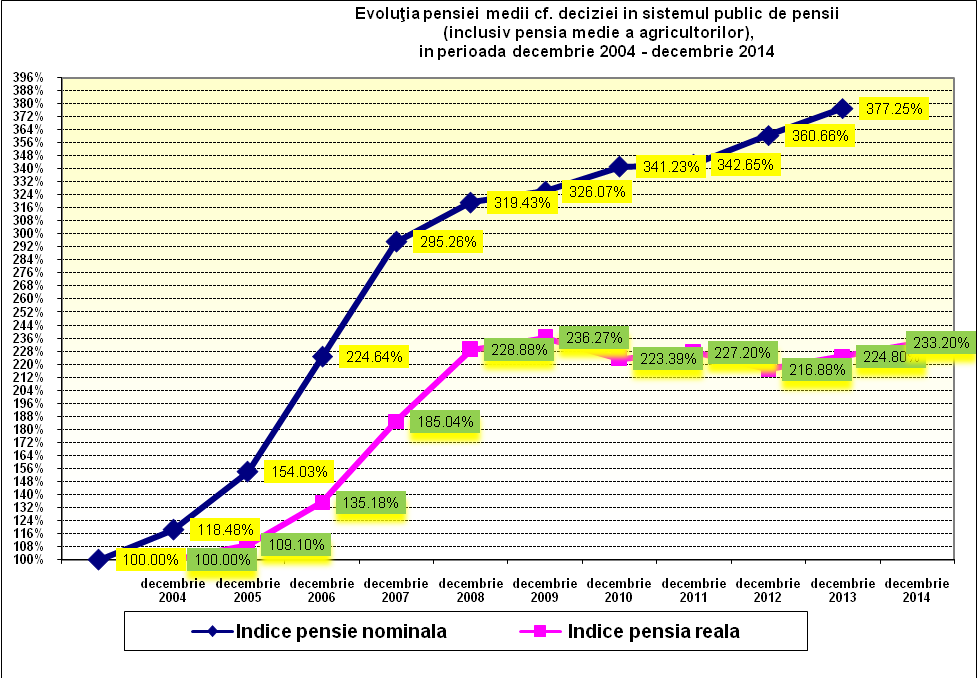 În domeniul expertizei medicale şi a recuperării capacităţii de muncă În cursul anului 2014, la nivelul serviciilor de expertiză medicală din cadrul caselor teritoriale de pensii, au fost expertizate 750.623 de persoane, din care: 66.990 – cereri pentru expertiza medicală a capacităţii de muncă în vederea înscrierii la pensie de invaliditate (cu 3.006-4,7%, mai multe cereri decât in 2013);462.654 –  revizuiri medicale ale pensionarilor de invaliditate;220.979 – alte expertize: avizări prelungiri de concediu medical, expertizări pentru Legea nr. 416/2001, expertizări pentru asiguraţii care au suferit accidente de muncă şi boli profesionale.Din cele 66.990 cereri de expertizare pentru pensionare de invaliditate, 7.192 (12,03%) cazuri au fost respinse, iar 59.798 cazuri au fost încadrate în grad de invaliditate. Din punct de vedere al statutului la momentul expertizării, 20.228 (33,83%) din cazuri erau asigurate (proveneau din activitate), iar 39.570 (66,17%) nu proveneau din activitate (neasiguraţi).Incidenţa invalidităţiiAnaliza evoluţiei incidenţei invalidităţii în ultimii zece ani arată o scădere a numărului de cazuri noi din 2005 până în anul 2007, cu creştere în 2008 şi 2009. Urmează o scădere semnificativă în anul 2010 iar în 2011        (scădere cu 60,76% comparativ cu 2009) s-a înregistrat cel mai mic număr de cazuri noi de invaliditate.  In anul 2014, comparativ cu anul 2013, s-a înregistrat o creştere cu 4,97% (2.832) a cazurilor noi de pensie de invaliditate.  Incidenţa invalidităţii în perioada 2005 – 2014În raport cu media pe ţară a incidenţei invalidităţii de 0,28 %, 19 de judeţe şi Municipiul  Bucureşti se situează peste  medie, iar 22 judeţe se situează sub medie. Dintre acestea, judeţele cu incidenţa cea mai mare au fost: Hunedoara, Satu Mare, Buzău, Teleorman, Brăila, Vâlcea, Bistriţa Năsăud, Alba, Cluj,  Botoşani, Harghita. Judeţele cu incidenţa cea mai mică faţă de media pe ţară au fost: Tulcea, Iași, Constanţa, Galaţi, Suceava, Bacău, Călăraşi, Caras-Severin, Braşov, Giurgiu, Neamţ, Ilfov, Mehedinți și Mureş. Prevalenta invaliditățiiLa sfârşitul anului 2014, în evidenţa serviciilor de expertiză medicală a capacităţii de muncă se aflau 696.053 pensionari de invaliditate, din care: revizuibili:  544.507 (78,23%)nerevizuibili: 151.546 (21,77%)Numărul pensionarilor de invaliditate aflaţi în evidenţa serviciilor teritoriale de expertiză medicală a capacităţii de muncă în anul 2014 a scăzut comparativ cu anul 2013, cu 3,81% şi cu 21,18% faţă de 2009. Prevalenţa invalidităţii în perioada 2005 – 2014Valoarea medie pe ţară a prevalenţei invalidităţii în anul 2014  a fost de 3,27%. În 23 de judeţe prevalenţa se situează sub media pe ţară (Tulcea, Constanţa, Galaţi, Teleorman, Neamţ, Iaşi, Braşov, Vrancea, Covasna, Mehedinţi, Ialomiţa, Vaslui, Bacău, Călărași, Giurgiu), iar în 18 judeţe şi municipiul Bucureşti prevalenţa este peste medie. Judeţele cu valori peste medie sunt: Bihor, Vâlcea, Satu Mare, Maramureş, Sălaj, Caraş-Severin, Argeş, Ilfov, Mureş, Dolj și Hunedoara. Principalele categorii de boli de invalidante: boli ale aparatului circulator – 25,76%, tulburări mentale – 20,86%, boli ale sistemului nervos – 10,91%, boli ale aparatului respirator – 6,98%, boli ale sistemului osteoarticular – 6,64%, tumori – 6,63%,   boli ale aparatului digestiv –6,24%,  boli endocrine şi de nutriţie – 6,12%, tuberculoză – 2,14%, boli ale ochiului – 2,06%.Evaluarea performanţelor CTP  În anul 2014, a fost implementat un nou sistem de evaluare a performanţelor CTP, realizat în cadrul proiectului cu finanțare europeană nerambursabilă, denumit „Implementarea unui instrument modern de evaluare a performanţelor activităţii caselor judeţene de pensii”, cod smis 14719.Pentru a se asigura evaluarea funcţiei de management la nivelul caselor teritoriale de pensii şi în vederea eficientizării activităţii de evaluare a performanţelor caselor teritoriale de pensii, au fost monitorizaţi un număr de 16 indicatori de performanţă.Un număr de zece case teritoriale pensii, respectiv: CJP Botoşani, CJP  Brăila, CJP Buzău, CJP Giurgiu, CJP Mehedinţi, CJP Olt, CJP Satu-Mare, CJP Tulcea, CJP Vâlcea şi CJP Vrancea, au  înregistrat o activitate performantă– culoare verde, realizând o medie a indicatorilor de performanţă peste ţintele de performanţă aprobate pentru anul 2014.Celelalte 32 case teritoriale de pensii au realizat, pe parcursul anului 2014, o medie a indicatorilor de performanţă  în sau sub ţintele de performanţă aprobate pentru anul 2014, respectiv - culoarea galbenă.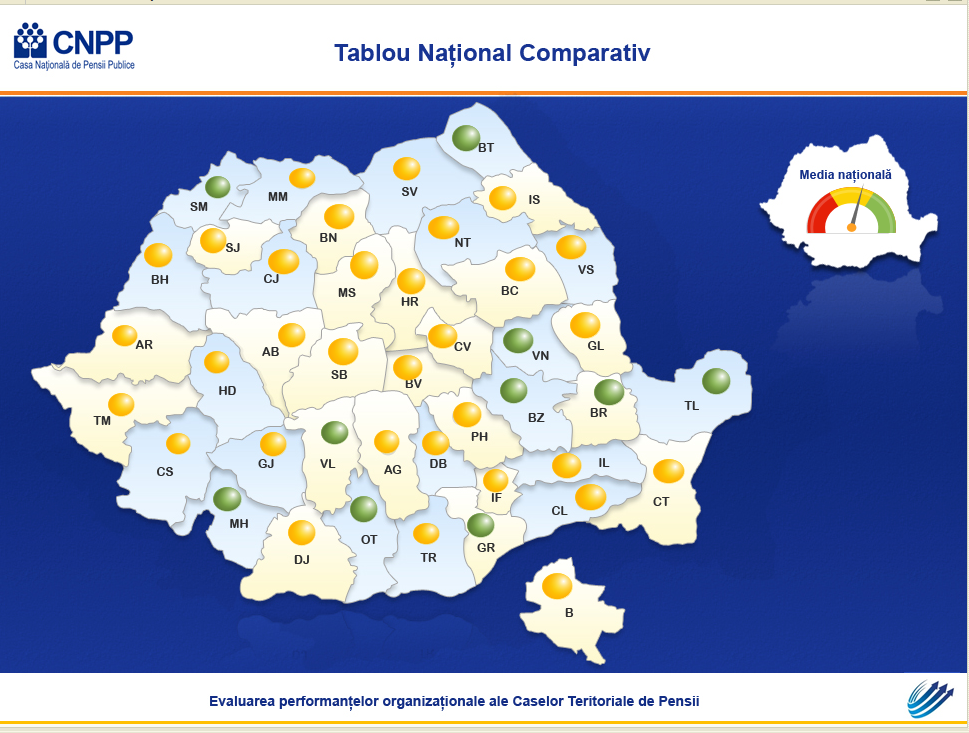 INDICATORI DE PERFORMANŢĂ ŞI GRADUL DE REALIZARE AL ACESTORANEREALIZĂRI/CAUZEProblemele prezentate mai jos sunt, majoritatea, problemele comune care împiedică desfăşurarea în condiţii optime şi de eficienţă a CNPP, precum şi a majorităţii caselor teritoriale de pensii.În domeniul resurselor umaneDeficitul de personal, precum şi de personal specializat, s-a reflectat în depăşirea termenelor stabilite de prevederile legale în vigoare, pentru stabilirea şi plata pensiilor, pentru stabilirea şi plata drepturilor modificate sau recalculate şi pentru redactarea răspunsurilor la scrisori, petiţii, sesizări. În contextul menţionat anterior, s-a apreciat că nu se justifică aplicarea de sancţiuni personalului implicat în aceste activităţi, care a fost insuficient în raport cu numărul mare de solicitări, depăşirea termenelor de soluţionare nefiind considerată ca o abatere disciplinară, ci ca o imposibilitate obiectivă de îndeplinire a sarcinilor primite în termenul prevăzut de lege. În domeniul tehnologiei informaţiilor şi evidenţei contribuabililor la nivel naţionalAu apărut sincope în activitate, remediate cu efort suplimentar și ore efectuate peste timpul normal de lucru, datorate problemelor cu asigurarea resurselor necesare pentru dezvoltarea sistemului informatic integrat și de  dotarea insuficientă cu echipamente de tehnică de calcul (lipsă sau perimată).În domeniul economic, financiar-contabilitateDatorită volumului mare de lucrări şi a personalului insuficient, nu s-a reuşit transpunerea anumitor module in sistemul informatic integrat și nu s-au eliminat integral deficiențele înregistrate în activitatea direcţiei în anul precedent.În domeniul emiterii documentelor de platăActivitatea de administrare a bazelor centrale de date de plată a pensiilor din sistemul unitar de pensii publice şi a altor drepturi,  de emitere şi procesare a documentelor de plată, s-a derulat în condiţii satisfăcătoare, din cauza următoarelor probleme:prelucrarea unor volume mari de date/informaţii şi/sau cu impact financiar semnificativ, pentru implementarea modificărilor legislative din domeniul pensiilor, fără a se acorda, prin actele normative respective, a unor intervale de timp pregătitoare  de cca. 3-6 luni pentru a analiza, planifica, elabora, testa şi verifica date şi proceduri informatice;spaţiul tehnologic în care se efectuează operaţiunile de editare şi procesare documente este necorespunzător, împărţit în două locaţii diferite, locaţii care nu îndeplinesc condiţiile de protecţie a muncii, de suprafaţă necesară impusă de producătorii echipamentelor şi de depozitare a materialelor folosite la întocmirea documentelor de plată.utilizarea de echipamente neperformante de tipărire şi procesare mandate de tip pensii, uzate şi depăşite tehnic (au fost achiziţionate în perioada 2002-2006).În domeniul soluţionării contestaţiilor adresate Comisiei Centrale de ContestaţiiÎn scopul evitării riscului amenzilor judiciare şi a plângerilor penale depuse de contestatori, pentru nesoluţionarea în termenul prevăzut de lege a contestaţiilor, s-a avut în vedere soluţionarea cu prioritate a contestaţiilor care au termen de judecată în instanţă, a petiţiilor transmise de Avocatul Poporului, precum şi a audienţelor înregistrate la conducerea CNPP sau a MMFPSPV.În activitatea de soluţionare a contestaţiilor au fost implicaţi toţi salariaţii Direcţiei Pensii, iar activitatea de secretariat tehnic a Comisiei este desfăşurată de o parte din salariaţii DGASPADPLS. Concluzii Toate acţiunile şi măsurile întreprinse în anul 2014 au avut în vedere realizarea obiectivelor stabilite pentru îndeplinirea misiunii CNPP, în special administrarea şi gestionarea fondurilor sistemului public de pensii, în condiţii cât mai bune, cu resursele materiale şi umane reduse. Nu au existat în nici o lună întârzieri în plata drepturilor de pensie.      De asemenea, trebuie avută în vedere şi situaţia echipamentelor tehnice de calcul de la nivelul caselor teritoriale de pensii, a căror stare funcţională este precară, fiind nevoie de un plan de înlocuire treptată a acestora cu echipamente tehnice de calcul moderne.Reducerea de personal care s-a produs în anul 2010, a afectat negativ activitatea instituției, având în vedere faptul că la data înființării, în anul 2001, CNPP a primit aprobarea de a avea un număr total de 5.950 angajaţi, iar din anul 2001 până în anul 2014, numărul total de personal a scăzut cu cca 37%, la 3.729 de persoane, din care 3.512 posturi efectiv ocupate (94,2%).Această reducere de personal s-a produs cu toate că, în perioada 2001-2014 au fost atribuite multe responsabilităţi CNPP, față de anul 2001, printre care cele mai importante sunt: calcularea contribuţiilor pe bază de punctaj realizate de o persoană asigurată, analiza şi transmiterea către contribuabili a istoricului activității desfășurate, scanarea carnetelor de muncă, constituirea registrelor de evidență la sistemul public/privat de pensii, preluarea prelucrarea declarației unice D112 depuse de angajatori,  repartizarea aleatorie la Pilonul II a persoanelor eligibile, calculul contribuției la pilonul II de pensii și transferul acestora către administratorii fondurilor de pensii private, implementarea reglementărilor UE (începând cu reglementările din 2007), înființarea Comisiei de contestații și operațiunea de recertificare a beneficiarilor existenţi de pensii de invaliditate.DIRECŢII DE ACŢIUNE/OBIECTIVE STABILITE  PENTRU ANUL 2014Direcţii de acţiune Asigurarea unui serviciu public stabil, profesionist, transparent, eficient şi imparţial în interesul cetăţenilorSimplificare operaționalăÎmbunătățirea cadrului legalPrevenirea riscurilor și cauzelor de vulnerabilitate ale sistemului de stabilire și plată a pensiilor Gestionarea eficientă a resurselor alocate sistemului public de pensii și sistemului de asigurare la accidente de muncă și boli profesionaleObiective Îmbunătăţirea sistemului de comunicare cu beneficiarii și a imaginii instituției.Promovarea imaginii instituției în străinătate şi consolidarea cooperării cu instituţiile corespondente din alte state, în domeniul propriu de activitate.Eficientizarea activității de expertiză medicală și recuperare a capacității de muncă.Eficientizarea modului de comunicare dintre institut și serviciile teritoriale de expertiză medicală a capacității de muncă.Dezvoltarea  unui sistem eficient și transparent de asigurare la accidente de muncă şi boli profesionale.Implementarea unui sistem informatic integrat care sa asigure furnizarea unor servicii publice electronice asiguraţilor din sistemul public de pensii.Îmbunătățirea gestiunii documentelor în  Casa Națională  de Pensii Publice și instituțiile sale subordonate.Asigurarea infrastructurii de comunicații și securitatea bazelor de date.Realizarea unei evidenţe unitare a drepturilor băneşti de care beneficiază un beneficiar şi reducerea cheltuielilor cu obţinerea documentelor de plată.Modificarea Legii nr. 263/2010 privind sistemul unitar de pensii publice, cu modificările şi completările ulterioare.Modificarea HG nr. 257/2011 privind aprobarea Normelor de aplicare a prevederilor Legii nr. 263/2010 privind sistemul unitar de pensii publice.Implementarea, în domeniul propriu de competenţă, a regulamentelor europene de coordonare a sistemelor de securitate socială nr. 883/2004, 987/2009, 1408/71, 574/72 și a acordurilor bilaterale de securitate socială, la nivel CNPP și CTP.Informarea, în domeniul propriu de competenţă, a persoanelor interesate cu privire la drepturile şi obligaţiile ce le revin, în aplicarea regulamentelor europene de coordonare a sistemelor de securitate socială și a acordurilor bilaterale de securitate socială.Eficientizarea colaborării cu instituțiile corespondente din alte state, cu care se aplică instrumente juridice supranaționale/internaționale de securitate socială, în domeniul pensiilor internaționale.  Participarea la elaborarea cadrului legislativ şi procedural de aplicare a dispoziţiilor regulamentelor europene de coordonare a sistemelor de securitate socială.Îndeplinirea rolului de punct național de contact în materie de fraudă și de erori, în aplicarea regulamentelor europene de coordonare a sistemelor de securitate socială.Clarificarea unitară a unor aspecte apărute în procesul de soluţionare a problematicii specifice, Legii nr.263/2010 și a legilor cu caracter special.Analiza rezultatelor tuturor controalelor efectuate, a controalelor  tematice realizate conform programului aprobat de către Preşedintele CNPP, precum și a celorlalte controale dispuse.Monitorizarea implementării sistemului de control intern managerial, la nivelul CNPP și CTP.Monitorizarea cazurilor de incompatibilitate (posibile erori, posibilitatea existenței în plată în paralel a unor dosare de pensii, identificarea plaților necuvenite de pensii anticipate, anticipate parțial, de invaliditate sau de urmaș, plați    nelegale de asigurări sociale sau introducerea eronată a CNP). Monitorizarea posibilelor erori, posibilitatea existenței   în plată în paralel a unor dosare de pensii, identificarea plaților necuvenite de pensii și a altor drepturi acordate în baza   unor legi speciale, plăți necuvenite de asigurări sociale, etc. Monitorizarea cazurilor de incompatibilitate rezultate din depunerea declarațiilor nominale de către angajatori (posibile erori, posibilitatea ca o persoană să fie declarată de doi angajatori sau entități asimilate angajatorului ca fiind în două stări care sunt incompatibile ex. șomaj cu venituri de natură salarială), în vederea reducerii problemelor de acordare stagiu, anterior sau la momentul îndeplinirii condițiilor de pensionare.Monitorizarea posibilelor erori identificate la plata drepturilor de asigurări sociale. Asigurarea resurselor necesare funcţionării sistemului public de pensii și a sistemului de asigurare pentru accidente de muncă și boli profesionale.Însușirea aplicării legislației in vigoare, după caz,  ca urmare a constatărilor consilierilor Curții de Conturi a României.Recuperarea prejudiciilor constatate la nivelul CNPP, prin promovarea acțiunilor în instanțele de judecată.Dimensionarea corectă a cheltuielilor cu bunurile și serviciile.Editarea certificatelor de stagiu de cotizare.Asigurarea îndrumării caselor teritoriale de pensii in domeniul financiar contabil.  Capitol C U P R I N SPAGINACuprins11Misiunea Casei Naţionale de Pensii Publice şi obiectivele stabilite pentru anul 201422Principalele obiective realizate şi performanţele obţinute de către CNPPîn anul 2014:În domeniul îndrumării metodologice privind  pensiile din sistemul unitar de pensii publice și alte drepturi acordate în baza unor legi cu caracter special În domeniul asigurării documentaţiilor de plată pentru pensiile din sistemul unitar de pensii publice, pentru drepturile acordate în baza unor legi cu caracter special, precum şi a prestaţiilor de asistenţă socialăÎn domeniul informatizării activităților de stabilire și plată a prestațiilor.În domeniul evidenței naționale a contribuabililor din sistemul public de pensii (Pilon I) și a contribuabililor din sistemul privat de pensii (Pilon II)În domeniul comunicării și al relațiilor publiceÎn domeniul relațiilor internaționaleÎn domeniul juridic și contencios administrativÎn domeniul economic și execuție bugetară În domeniul controlului și al auditului public intern În domeniul elaborării de studii, sinteze și analize În domeniul statistic În domeniul resurselor umane În domeniul expertizei medicale și a recuperării capacității de muncă  În domeniul prevenirii accidentelor de muncă şi a bolilor profesionale Accesare fonduri externe nerambursabile     Principalele obiective realizate și performanțele obținute                de către casele teritoriale de pensii335891215181821242525262731323Indicatori de performanţă şi gradul de realizare a acestora364Nerealizări/Cauze395Direcţii de acţiune/Obiective stabilite pentru anul 201440DomeniuTotalMetodologie pensii publice726Îndrumare case teritoriale şi condiţii de muncă847Legi speciale453Obligaţii de asigurări sociale169Total2195Nr. crt.Documente de plată pentru :Documente de plată pentru :Ianuarie - decembrie 2014Nr. crt.Documente de plată pentru :Documente de plată pentru :Număr mediu beneficiari de  drepturi –mii-1.Bugetul Asigurărilor Sociale de Stat (BASS)Bugetul Asigurărilor Sociale de Stat (BASS)4.591,71.Bugetul Asigurărilor Sociale de Stat (BASS)Bugetul Asigurărilor Sociale de Stat (BASS)4.591,71.1.   Pensii de asigurări sociale de stat 1.1.   Pensii de asigurări sociale de stat 4.591,7din carecu plata prin poştă3.023,0din carecu plata prin bănci1.568,72.Bugetul de Stat (BS)Bugetul de Stat (BS)2.420,32.1.   Pensii agricultori2.1.   Pensii agricultori513,2din carecu plata prin poştă484,4din carecu plata prin bănci28,82.2.  Pensii, indemnizații și alte drepturi acordate în baza unor legi cu caracter special2.2.  Pensii, indemnizații și alte drepturi acordate în baza unor legi cu caracter special1.907,1  din carecu plata prin poştă1.618,2din carecu plata prin bănci288,9Beneficiari de:Indemnizaţii cf. DL nr. 118/1990 45,6Beneficiari de:Indemnizaţii cf. Legii nr. 189/2000 109,7Beneficiari de:Indemnizaţii cf. Legii nr. 309/2002 147,6Beneficiari de:Indemnizaţii cf. Legii nr. 341/2004( Lg.nr.42/1990)10,5Beneficiari de:Indemnizaţii cf. Legii nr.109/2005 privind instituirea indemnizaţiei pentru activitatea de liber-profesionist a artiştilor interpreţi sau executanţi din România 0,5Beneficiari de:Indemnizaţii cf. Legii nr. 8/2006 privind instituirea indemnizaţiei pentru pensionarii sistemului public de pensii, membri ai uniunilor de creatori legal constituite şi recunoscute ca persoane juridice de utilitate publică11,0Beneficiari de:Ajutor  lunar  cf. Legii nr. 578/2004 privind acordarea unui ajutor lunar pentru soţul supravieţuitor176,5Beneficiari de:Pensii de serviciu (magistraţi, consilieri Curtea de Conturi) 3,7Beneficiari de:Pensii cf. Legii nr. 95/20080,2Beneficiari de:Indemnizație îngrijire pensionari, pentru gradul I de invaliditate50,3Beneficiari de:Indemnizații, sporuri și rente veterani de război, urmașe de veterani și văduve de război136,7Beneficiari de:Cota parte pensie de asigurări sociale de stat acordată pentru vechimea în agricultură, plătita odată cu pensiile de asigurări sociale de stat720,4Beneficiari de:Indemnizație socială acordată pensionarilor de asigurari sociale de stat 373,3Beneficiari de:Indemnizație socială acordată pensionarilor agricultori117,0Beneficiari de:Pensii I.O.V.R.4,12.3.   Ajutoare cf. HG nr. 723/1992 2.3.   Ajutoare cf. HG nr. 723/1992 0,13.Fondul de Accidente de Muncă și Boli Profesionale (FAMBP)Fondul de Accidente de Muncă și Boli Profesionale (FAMBP)9,93.1.   Pensii  plătite de la F.A.M.B.P.3.1.   Pensii  plătite de la F.A.M.B.P.9,9din carecu plata prin poştă6,7din carecu plata prin bănci3,2TOTALTOTALTOTAL7.021,9Nr. crt.Documente de plată pentru :Documente de plată pentru :Ianuarie - decembrie 2014Nr. crt.Documente de plată pentru :Documente de plată pentru :Valoare medie de plată –mii lei-1.Bugetul Asigurărilor Sociale de StatBugetul Asigurărilor Sociale de Stat3.680.249,61.Bugetul Asigurărilor Sociale de StatBugetul Asigurărilor Sociale de Stat3.680.249,6Pensii de asigurări sociale de stat Pensii de asigurări sociale de stat 3.680.249,6din carecu plata prin poştă2.198.527,1din carecu plata prin bănci1.481.722,52.Bugetul de StatBugetul de Stat581.232,22.1.Pensii agricultori2.1.Pensii agricultori174.914,6din carecu plata prin poştă165.138,5din carecu plata prin bănci9.776,12.2. Pensii, indemnizații și alte drepturi acordate în baza unor legi cu caracter special2.2. Pensii, indemnizații și alte drepturi acordate în baza unor legi cu caracter special406.292,1din carecu plata prin poştă310.567,1din carecu plata prin bănci95.725,0Beneficiari de:Indemnizaţii cf. DL nr. 118/1990 24.302,4Beneficiari de:Indemnizaţii cf. Legii nr. 189/2000 30.790,7Beneficiari de:Indemnizaţii cf. Legii nr. 309/2002 6.716,3Beneficiari de:Indemnizaţii cf. Legii nr. 341/2004( Lg.nr.42/1990)26.558,1Beneficiari de:Indemnizaţii cf. Legii nr. 109/2005 privind instituirea indemnizaţiei pentru activitatea de liber-profesionist a artiştilor interpreţi sau executanţi din România 160,2Beneficiari de:Indemnizaţii cf. Legii nr. 8/2006 privind instituirea indemnizaţiei pentru pensionarii sistemului public de pensii, membri ai uniunilor de creatori legal constituite şi recunoscute ca persoane juridice de utilitate publică7.637,7Beneficiari de:Ajutor  lunar  cf. Legii nr. 578/2004 privind acordarea unui ajutor lunar pentru soţul supravieţuitor19.855,7Beneficiari de:Pensii de serviciu (magistraţi, consilieri Curtea de Conturi) 20.885,7Beneficiari de:Pensii cf. Legii nr. 95/2008391,7Beneficiari de:Indemnizație îngrijire pensionari, pentru gradul I de invaliditate32.598,0Beneficiari de:Indemnizații, sporuri și rente veterani de război, urmașe de veterani și văduve de război20.843,1Beneficiari de:Cota parte pensie de asigurări sociale de stat acordată pentru vechimea în agricultură, plătita odată cu pensiile de asigurări sociale de stat163.855,6Beneficiari de:Indemnizație socială acordată pensionarilor de asigurări sociale de stat 41.045,8Beneficiari de:Indemnizație socială acordată pensionarilor agricultori9.688,9Beneficiari de:Pensii I.O.V.R.962,22.3. Ajutoare cf. HG nr. 723/1992 2.3. Ajutoare cf. HG nr. 723/1992 25,53.Fondul de Accidente de Muncă și Boli ProfesionaleFondul de Accidente de Muncă și Boli Profesionale5.074,7Pensii  plătite de la FAMBPPensii  plătite de la FAMBP5.074,7din carecu plata prin poştă3.260,1din carecu plata prin bănci1.814,6TOTAL4.266.556,5Luna/anNumăr de indemnizații acordate pensionarilor din care:Valoarea  indemnizației  sociale                  - suportată de la BS-                         -lei-din care:Valoare medie             -lei-Luna/anNumăr de indemnizații acordate pensionarilor indemnizații acordatepensionarilor  agricultoriValoarea  indemnizației  sociale                  - suportată de la BS-                         -lei-pentru pensionarii agricultori-lei-Valoare medie             -lei-Total indemnizații/an 5.834.3851.404.036583.117.262116.234.999100Număr mediu pensionari/lună 486.199117.00348.593.1059.686.250100Perioada ianuarie – decembrie  2014 Total                        valoare de plată                    - mii lei-din care, de la:din care, de la:Nr. beneficiari- mii -Valoare medie -lei-Perioada ianuarie – decembrie  2014 Total                        valoare de plată                    - mii lei-BASS- mii lei-BS- mii lei-Nr. beneficiari- mii -Valoare medie -lei-Total an 230.850.360199.458.45631.391.904349.319661Valoare medie lunară19.237.53016.621.5382.615.99229.1106611.Beneficiari   Decizie CCR nr. 437/2013 - Influenta financiară                                            1.Beneficiari   Decizie CCR nr. 437/2013 - Influenta financiară                                            1.Beneficiari   Decizie CCR nr. 437/2013 - Influenta financiară                                            1.Beneficiari   Decizie CCR nr. 437/2013 - Influenta financiară                                            1.Beneficiari   Decizie CCR nr. 437/2013 - Influenta financiară                                            1.Beneficiari   Decizie CCR nr. 437/2013 - Influenta financiară                                            1.Beneficiari   Decizie CCR nr. 437/2013 - Influenta financiară                                            1.Beneficiari   Decizie CCR nr. 437/2013 - Influenta financiară                                            1.Beneficiari   Decizie CCR nr. 437/2013 - Influenta financiară                                            1.Beneficiari   Decizie CCR nr. 437/2013 - Influenta financiară                                            Numar pensionariInainte de aplicare Decizie CCR nr. 437/2013Inainte de aplicare Decizie CCR nr. 437/2013După aplicare Decizie CCR nr. 437/2013După aplicare Decizie CCR nr. 437/2013% creștereInfluența financiarăInfluența financiarăInfluența financiarăInfluența financiarăNumar pensionariValoarea pensiilor Pensia medieValoarea pensiilorPensia medie% creștereValoare totalValoare totalValoare medieValoare medie220.742176.118.988798189.982.9248617,87%13.863.93613.863.93663632. Majorare valoare punct de pensie – influența financiară2. Majorare valoare punct de pensie – influența financiară2. Majorare valoare punct de pensie – influența financiară2. Majorare valoare punct de pensie – influența financiară2. Majorare valoare punct de pensie – influența financiară2. Majorare valoare punct de pensie – influența financiară2. Majorare valoare punct de pensie – influența financiară2. Majorare valoare punct de pensie – influența financiară2. Majorare valoare punct de pensie – influența financiară2. Majorare valoare punct de pensie – influența financiarăNumăr pensionariInainte de majorare                                                        (valoarea punctului de pensie - 762,1 lei)Inainte de majorare                                                        (valoarea punctului de pensie - 762,1 lei)Dupa majorare valoare punct                                     (valoarea punctului de pensie - 790,7 lei)Dupa majorare valoare punct                                     (valoarea punctului de pensie - 790,7 lei)% creștere% creștereInfluența financiarăInfluența financiarăInfluența financiarăNumăr pensionariValoarea pensiilorPensia medieValoarea pensiilorPensia medie% creștere% creștereValoare totalValoare totalValoare medie4.682.0853.809.980.0088143.952.372.3428443,74%3,74%142.392.334142.392.334303. Majorare valoare punct de pensie cumulat cu aplicare Decizie CCR nr. 437/20133. Majorare valoare punct de pensie cumulat cu aplicare Decizie CCR nr. 437/20133. Majorare valoare punct de pensie cumulat cu aplicare Decizie CCR nr. 437/20133. Majorare valoare punct de pensie cumulat cu aplicare Decizie CCR nr. 437/20133. Majorare valoare punct de pensie cumulat cu aplicare Decizie CCR nr. 437/20133. Majorare valoare punct de pensie cumulat cu aplicare Decizie CCR nr. 437/20133. Majorare valoare punct de pensie cumulat cu aplicare Decizie CCR nr. 437/20133. Majorare valoare punct de pensie cumulat cu aplicare Decizie CCR nr. 437/20133. Majorare valoare punct de pensie cumulat cu aplicare Decizie CCR nr. 437/20133. Majorare valoare punct de pensie cumulat cu aplicare Decizie CCR nr. 437/2013Număr pensionariInainte de majorare și aplicare Decizie CCR nr. 437/2013                                                       (cu valoarea punctului de pensie de 762,1 lei)Inainte de majorare și aplicare Decizie CCR nr. 437/2013                                                       (cu valoarea punctului de pensie de 762,1 lei)Dupa majorare si aplicare  Decizie CCR nr. 437/2013                                               (cu valoarea punctului de pensie de 790,7 lei)Dupa majorare si aplicare  Decizie CCR nr. 437/2013                                               (cu valoarea punctului de pensie de 790,7 lei)% creștereInfluența financiarăInfluența financiarăInfluența financiarăInfluența financiarăNumăr pensionariValoarea pensiilor Pensia medieValoarea pensiilorPensia medie% creștereValoare totalValoare totalValoare totalValoare medie4.682.0853.795.880.5358113.952.372.3428444,12%156.491.807156.491.807156.491.80733Tipul de prestație socialăNumăr mediu lunar beneficiari în anul 2014-mii-Valoarea medie lunară transmisă la plată în anul 2014 –mii lei-Ajutor social cf. Legii nr. 416/2001 (VMG) 239,555.099,7Alocație pentru susținerea familiei – Legea nr. 277/2010248,021.754,6Alocație de plasament –Legea nr. 272/200426,16.145,0Indemnizație de hrana – HG nr.1177/20038,63.501,5Alocația de stat pentru copii, indemnizație si stimulent creștere copii – OUG nr. 148/2006; 2.690,8372.507,3Indemnizații persoane cu handicap – Legea nr. 448/20067,73.119,0TOTAL3.220,6462.127,1INDICATORIINDICATORIcodRASPUNSRASPUNSA. Comunicarea din oficiu a anumitor categorii de informaţiiA. Comunicarea din oficiu a anumitor categorii de informaţiiA. Comunicarea din oficiu a anumitor categorii de informaţiiA. Comunicarea din oficiu a anumitor categorii de informaţiiA. Comunicarea din oficiu a anumitor categorii de informaţii1.Instituţia dumneavoastră a elaborat şi publicat informaţiile de interes public, din oficiu, potrivit art. 5 din lege, în anul 2014 ? 1.Instituţia dumneavoastră a elaborat şi publicat informaţiile de interes public, din oficiu, potrivit art. 5 din lege, în anul 2014 ? A1DANU1.Instituţia dumneavoastră a elaborat şi publicat informaţiile de interes public, din oficiu, potrivit art. 5 din lege, în anul 2014 ? 1.Instituţia dumneavoastră a elaborat şi publicat informaţiile de interes public, din oficiu, potrivit art. 5 din lege, în anul 2014 ? A1X2. Lista a fost făcută publică prin:2. Lista a fost făcută publică prin:2. Lista a fost făcută publică prin:2. Lista a fost făcută publică prin:2. Lista a fost făcută publică prin:a. Afişare la sediul instituţiei a. Afişare la sediul instituţiei A2_1XXb. Monitorul Oficial al României b. Monitorul Oficial al României A2_2c. Mass-media c. Mass-media A2_3XXd. Publicaţiile propriid. Publicaţiile propriiA2_4e. Pagina de Internet propriee. Pagina de Internet proprieA2_5XX3. Instituţia d-voastră a organizat un punct de  informare –documentare, potrivit art. 5 , paragraful 4, litera b din Legea 544/2001 şi art. 8, paragraful 1 din Normele Metodologice de aplicare a Legii nr. 544/2001 ?3. Instituţia d-voastră a organizat un punct de  informare –documentare, potrivit art. 5 , paragraful 4, litera b din Legea 544/2001 şi art. 8, paragraful 1 din Normele Metodologice de aplicare a Legii nr. 544/2001 ?A3DANU3. Instituţia d-voastră a organizat un punct de  informare –documentare, potrivit art. 5 , paragraful 4, litera b din Legea 544/2001 şi art. 8, paragraful 1 din Normele Metodologice de aplicare a Legii nr. 544/2001 ?3. Instituţia d-voastră a organizat un punct de  informare –documentare, potrivit art. 5 , paragraful 4, litera b din Legea 544/2001 şi art. 8, paragraful 1 din Normele Metodologice de aplicare a Legii nr. 544/2001 ?A3X4. Numărul de vizitatori (estimativ) al punctelor de informare – documentare în anul 20144. Numărul de vizitatori (estimativ) al punctelor de informare – documentare în anul 2014A4B. Solicitări înregistrate de informaţii de interes public                                                   B. Solicitări înregistrate de informaţii de interes public                                                   B. Solicitări înregistrate de informaţii de interes public                                                   B. Solicitări înregistrate de informaţii de interes public                                                   B. Solicitări înregistrate de informaţii de interes public                                                   1. Numărul total de solicitări înregistrate, în 2014,  departajat pe domenii de interes:(nu include solicitările de informaţii redirecţionate spre soluţionare altor instituţii)  ....  1091. Numărul total de solicitări înregistrate, în 2014,  departajat pe domenii de interes:(nu include solicitările de informaţii redirecţionate spre soluţionare altor instituţii)  ....  1091. Numărul total de solicitări înregistrate, în 2014,  departajat pe domenii de interes:(nu include solicitările de informaţii redirecţionate spre soluţionare altor instituţii)  ....  1091. Numărul total de solicitări înregistrate, în 2014,  departajat pe domenii de interes:(nu include solicitările de informaţii redirecţionate spre soluţionare altor instituţii)  ....  1091. Numărul total de solicitări înregistrate, în 2014,  departajat pe domenii de interes:(nu include solicitările de informaţii redirecţionate spre soluţionare altor instituţii)  ....  109Utilizarea banilor publici (contracte, investiţii, cheltuieli,  etc.)            Utilizarea banilor publici (contracte, investiţii, cheltuieli,  etc.)            B1_155 b.  Modul de îndeplinire a atribuţiilor instituției publice  b.  Modul de îndeplinire a atribuţiilor instituției publice B1_21313 c.  Acte normative, reglementări c.  Acte normative, reglementăriB1_32727 d.  Activitatea liderilor instituţiei d.  Activitatea liderilor instituţieiB1_4xx e.  Informaţii privind modul de aplicare a Legii  nr. 544 e.  Informaţii privind modul de aplicare a Legii  nr. 544B1_5xx  f. Altele (se precizează care), bilete de odihna si tratament, prelucrare de date si scanare a carnetelor de munca, recalculări pensii speciale, tichete de călătorie, modul de obținere a certificatului de detașare, grupe de munca ( I si II ), Convenția intre Romania si URSS, Legea 341/2004, etc.  f. Altele (se precizează care), bilete de odihna si tratament, prelucrare de date si scanare a carnetelor de munca, recalculări pensii speciale, tichete de călătorie, modul de obținere a certificatului de detașare, grupe de munca ( I si II ), Convenția intre Romania si URSS, Legea 341/2004, etc.B1_664642. Numărul total de solicitări înregistrate, în 2014,  departajat după modalitatea de soluţionare a acestora:2. Numărul total de solicitări înregistrate, în 2014,  departajat după modalitatea de soluţionare a acestora:2. Numărul total de solicitări înregistrate, în 2014,  departajat după modalitatea de soluţionare a acestora:2. Numărul total de solicitări înregistrate, în 2014,  departajat după modalitatea de soluţionare a acestora:2. Numărul total de solicitări înregistrate, în 2014,  departajat după modalitatea de soluţionare a acestora:a. Numărul de solicitări înregistrate rezolvate favorabila. Numărul de solicitări înregistrate rezolvate favorabilB2_1109109b. Solicitări înregistrate redirecţionate către soluţionare altor instituţiib. Solicitări înregistrate redirecţionate către soluţionare altor instituţiiB2_200 c. Numărul de solicitări înregistrate respinse,  din motivul:a) informaţii  exceptateB2_300 c. Numărul de solicitări înregistrate respinse,  din motivul:b) informații inexistenteB2_400 c. Numărul de solicitări înregistrate respinse,  din motivul:c)  fără motivB2_500 c. Numărul de solicitări înregistrate respinse,  din motivul:d) alte motivaţii  (care ?)B2_600d. Numărul de solicitări înregistrate respinse, departajat pe domenii de interes:a) utilizarea banilor publici (contracte, investiţii, cheltuieli, etc.)          B2_700d. Numărul de solicitări înregistrate respinse, departajat pe domenii de interes:b)  modul de îndeplinire a atribuţiilor instituției publiceB2_800d. Numărul de solicitări înregistrate respinse, departajat pe domenii de interes:c)  acte normative, reglementăriB2_900d. Numărul de solicitări înregistrate respinse, departajat pe domenii de interes:d)  activitatea liderilor instituţieiB2_1000d. Numărul de solicitări înregistrate respinse, departajat pe domenii de interes:e)  informaţii privind modul de aplicare a Legii  nr. 544B2_1100d. Numărul de solicitări înregistrate respinse, departajat pe domenii de interes:  f) altele (date cu caracter personal din baza de date a CNPP)B2_12003. Numărul total de solicitări înregistrate, în 2014,  departajat după tipul solicitantului informaţiilor:(nu include solicitările de informaţii redirecţionate spre soluţionare altor instituţii)3. Numărul total de solicitări înregistrate, în 2014,  departajat după tipul solicitantului informaţiilor:(nu include solicitările de informaţii redirecţionate spre soluţionare altor instituţii)3. Numărul total de solicitări înregistrate, în 2014,  departajat după tipul solicitantului informaţiilor:(nu include solicitările de informaţii redirecţionate spre soluţionare altor instituţii)3. Numărul total de solicitări înregistrate, în 2014,  departajat după tipul solicitantului informaţiilor:(nu include solicitările de informaţii redirecţionate spre soluţionare altor instituţii)3. Numărul total de solicitări înregistrate, în 2014,  departajat după tipul solicitantului informaţiilor:(nu include solicitările de informaţii redirecţionate spre soluţionare altor instituţii)   a. Numărul de solicitări înregistrate adresate de persoane fizice   a. Numărul de solicitări înregistrate adresate de persoane fiziceB3_12323b. Numărul de solicitări înregistrate adresate de persoane juridiceb. Numărul de solicitări înregistrate adresate de persoane juridiceB3_286864. Numărul total de solicitări înregistrate, în 2014, departajat după modalitatea de adresare a solicitării:(nu include solicitările de informaţii redirecţionate spre soluţionare altor instituţii)4. Numărul total de solicitări înregistrate, în 2014, departajat după modalitatea de adresare a solicitării:(nu include solicitările de informaţii redirecţionate spre soluţionare altor instituţii)4. Numărul total de solicitări înregistrate, în 2014, departajat după modalitatea de adresare a solicitării:(nu include solicitările de informaţii redirecţionate spre soluţionare altor instituţii)4. Numărul total de solicitări înregistrate, în 2014, departajat după modalitatea de adresare a solicitării:(nu include solicitările de informaţii redirecţionate spre soluţionare altor instituţii)4. Numărul total de solicitări înregistrate, în 2014, departajat după modalitatea de adresare a solicitării:(nu include solicitările de informaţii redirecţionate spre soluţionare altor instituţii)  a. pe suport de hârtie  a. pe suport de hârtieB4_11616  b. pe suport electronic  b. pe suport electronicB4_29393  c. verbal  c. verbalB4_3XXC. Reclamaţii administrative şi plângeri în instanţăC. Reclamaţii administrative şi plângeri în instanţăC. Reclamaţii administrative şi plângeri în instanţăC. Reclamaţii administrative şi plângeri în instanţăC. Reclamaţii administrative şi plângeri în instanţă1. Numărul de reclamaţii administrative la adresa instituţiilor publice în anul 2013 în baza Legii nr.544/2001 a. rezolvate  favorabil  reclamantuluiC1_1XX1. Numărul de reclamaţii administrative la adresa instituţiilor publice în anul 2013 în baza Legii nr.544/2001b. respinseC1_2XX1. Numărul de reclamaţii administrative la adresa instituţiilor publice în anul 2013 în baza Legii nr.544/2001c. în curs de soluţionareC1_3XX2. Numărul de plângeri în instanţă la adresa instituţiilor publice în anul 2013 în baza Legii nr.544/2001a. rezolvate favorabil reclamantuluiC2_1XX2. Numărul de plângeri în instanţă la adresa instituţiilor publice în anul 2013 în baza Legii nr.544/2001b. rezolvate în favoarea instituţieiC2_2112. Numărul de plângeri în instanţă la adresa instituţiilor publice în anul 2013 în baza Legii nr.544/2001c. pe rolC2_3XXD. CosturiD. CosturiD. CosturiD. CosturiD. Costuri1. Costurile totale de funcţionare ale compartimentului (sau persoanelor) însărcinate cu informarea şi relaţiile publice (consumabile) în anul 20131. Costurile totale de funcţionare ale compartimentului (sau persoanelor) însărcinate cu informarea şi relaţiile publice (consumabile) în anul 2013D1                    X                    X2. Suma încasată în anul 2014 de instituţie pentru serviciile de copiere a informaţiilor de interes public furnizate 2. Suma încasată în anul 2014 de instituţie pentru serviciile de copiere a informaţiilor de interes public furnizate D2                     X                     XCapitolDenumire indicatorBUGET 31.12.2014leiEXECUTIE  31.12.2014leiEXECUTIE/ BUGET%             01234=3/2IVENITURI TOTALE, din care:52.386.552.00052.397.253.878100,02I.1VENITURI ale sistemului public de pensii52.071.104.00052.070.267.046100,00I.2VENITURI ale sistemului de asigurare pentru accidente de munca si boli profesionale315.448.000326.986.832103,66II CHELTUIELI TOTALE, din care:47.437.617.00047.363.342.11199,84II.1 CHELTUIELI ale sistemului public de pensii47.333.977.00047.263.887.16699,85II.2 CHELTUIELI ale sistemului de asigurare pentru accidente de munca si boli profesionale103.640.00099.454.94595,96EXCEDENT/ DEFICIT, din care:4.948.935.0005.033.911.767101,72EXCEDENT/ DEFICIT al sistemului public de pensii4.737.127.0004.806.379.880101,46EXCEDENT al sistemului de asigurare pentru accidente de munca si boli profesionale211.808.000227.531.887107,42CapitolDenumire indicatorBUGET 31.12.2014EXECUTIE  31.12.2014%                EXECUTIE/ BUGET01234=3/2IVENITURI TOTALE, din care:52.386.552.00052.318.892.59699,87I.1VENITURI ale sistemului public de pensii52.071.104.00051.991.905.76499,85I.2VENITURI ale sistemului de asigurare pentru accidente de munca si boli profesionale315.448.000326.986.832103,66II CHELTUIELI TOTALE, din care:52.174.744.00052.091.360.70999,84II.1 CHELTUIELI ale sistemului public de pensii - CNPP+SECTORIALE52.071.104.00051.991.905.76499,85II.2 CHELTUIELI ale sistemului de asigurare pentru accidente de munca si boli profesionale103.640.00099.454.94595,96EXCEDENT/ DEFICIT, din care:211.808.000227.531.887107,42EXCEDENT/ DEFICIT al sistemului public de pensii000,00EXCEDENT al sistemului de asigurare pentru accidente de munca si boli profesionale211.808.000227.531.887107,42Nr. crt.Denumire proiect/Cod proiect/Perioada de implementare/Valoare proiect Rezultate aşteptateSurse de finanţareStadiu de implementare la 31.12.2014-%-1.Soluție de e-guvernare performantă la CNPPCod SMIS 4861515.12.2014 – 15.12.201521.774.193,55 lei* Dezvoltarea şi sporirea eficienţei serviciilor publice, în vederea creării de beneficii atât pentru cetăţeni, cât şi pentru administraţia publică (prin crearea a încă 11 servicii publice electronice; Pensionarii și executorii judecătorești vor beneficia de servicii de plată online; Pensionarii și asigurații la sistemul public de pensii vor beneficia  de asistență personalizată pentru programarea audiențelor; Pensionarii din afara României vor avea posibilitatea de transmitere online a Certificatului de Viaţă şi de a consulta online lista formularelor europene primite sau emise de către CNPP sau CTP; Potențialii pensionari de invaliditate vor beneficia de vizualizarea online a deciziilor medicale de încadrare în grad; persoanele neintegrate în sistemul public de pensii vor beneficia de plata online a contractului de asigurare).82,70% - cofinanţare  FEDR17,30% - cofinanţare Bugetul de stat prin CNPP-2. „Îmbunătățirea gestiunii documentelor în Casa Națională de Pensii Publice și instituțiile sale subordonate” – DOMINOCod  SMIS 2693308.10.2013-08.04.201517.951.060,29 lei*Introducerea unui concept modern de document electronic, pornind de la utilizarea unei soluții informatice de management al documentelor (Soluția va gestiona documentele și fluxurile operaționale, urmărind astfel creșterea productivității, scăderea costurilor, îmbunătățirea deciziilor manageriale)85% - valoare eligibilă nerambursabilă FSE15% - cofinanţare eligibilă CNPP75%3.Dezvoltarea unui instrument naţional de modelare a pensiilor în scopul elaborării de politici- SimProVisionCod VS/2013/027501.11.2013-31.07.20151.772.391,38** lei* Dezvoltarea unui instrument de modelare pentru prognoze pe termen lung privind veniturile şi cheltuielile sistemului public de pensii (aferente pensiilor pentru limită de vârstă, pensiilor anticipate şi anticipate parţial, pensiilor de invaliditate şi pensiilor de urmaş)80% - cofinanţare  PROGRESS, Comisia Europeană20% - cofinanţare CNPP60%Situaţia numărului de beneficiari ai sistemului public de pensii, a numărului pensionarilor din agricultură şi a cuantumului pensiilor medii, la data de 31.12.2014Situaţia numărului de beneficiari ai sistemului public de pensii, a numărului pensionarilor din agricultură şi a cuantumului pensiilor medii, la data de 31.12.2014Situaţia numărului de beneficiari ai sistemului public de pensii, a numărului pensionarilor din agricultură şi a cuantumului pensiilor medii, la data de 31.12.20141. Pensionari de asigurări sociale de stat1. Pensionari de asigurări sociale de statPensia medie
(lei)Nr. total pensionari de asigurări sociale de stat, din care:4.692.711844Nr. total pensionari pentru limită de vârstă3.360.361971Nr. beneficiari pensie anticipată21.0621.032Nr. beneficiari pensie anticipată parţială91.089621Nr. total pensionari de invaliditate686.619567Nr. pensionari de invaliditate - gradul I43.426511Nr. pensionari de invaliditate - gradul II308.428579Nr. pensionari de invaliditate - gradul III334.765564Nr. pensionari de urmaş532.9434302. Pensionari agricultori2. Pensionari agricultoriPensia medie
(lei)Nr. total pensionari agricultori, din care:491.344343Nr. total pensionari pentru limita de vârstă444.498362Nr. total pensionari de invaliditate3.849213Nr. pensionari de invaliditate - gradul I536180Nr. pensionari de invaliditate - gradul II3.313218Nr. pensionari de urmaş42.997159Beneficiari de drepturi aflaţi în plată/Perioada31.12.200631.12.200831.12.201031.12.201231.12.201331.12.2014TOTAL, din care:5.614.6895.523.6555.479.8175.286.9305.224.8825.184.055A. Pensionari de asigurări sociale de stat4.645.2814.688.4274.771.1414.693.6254.683.9734.692.711B. Pensionari  agricultori  969.408  835.228  708.676  593.305540.909491.344Pensia medie RONIndice pensie nominala Indice preturi de consum luna decembrie Indice pensia reala decembrie 2004211100.00%100.00%100.00%decembrie 2005250118.48%108.60%109.10%decembrie 2006325154.03%113.94%135.18%decembrie 2007474224.64%121.40%185.04%decembrie 2008623295.26%129.00%228.88%decembrie 2009674319.43%135.20%236.27%decembrie 2010688326.07%145.96%223.39%decembrie 2011720341.23%150.19%227.20%decembrie 2012723342.65%157.99%216.88%decembrie 2013761360.66%160.44%224.80%decembrie 2014796377.25%161.77%233.20%Anul2005200620072008200920102011201220132014Nr.cazuri 86.79076.70462.20483.12783.63048.10232.81538.56756.96659.798Anul2005200620072008200920102011201220132014Nr.cazuri 821.328836.240850.441871.427883.135855.058794.138745.581723.614696.053Indicator de performanţăIanFebMarApr MaiIunIulAug SepOctNovDecŢINTĂ 2014P1.1 Ponderea cererilor de înscrieri noi la pensie soluţionate în termenul legal, în totalul cererilor de înscrieri noi soluţionate63,43%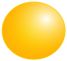 69,50%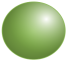 67,33%63,35%57,40%64,92%65,63%65,38%60,67%65,11%66,98%69,90%65%P1.2 Ponderea cererilor de înscriere la pensie înregistrate în perioada de referinţă şi nesolutionate, în media lunară a cererilor înregistrate în ultimele 12 luni24,26%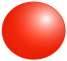 29,36%35,09%42,19%41,75%34,00%33,89%40,38%35,22%35,34%35,78%36,22%10%P1.3 Ponderea cererilor de recalculare a pensiei soluţionate ȋn termenul legal, ȋn totalul cererilor de recalculare soluţionate61,02%64,43%65,48%60,17%59,58%60,09%62,94%63,64%59,75%63,42%64,66%64,56%75%P1.4 Ponderea cererilor de recalculare a pensiei înregistrate în perioada de referinţă şi nesolutionate/ în media lunară a cererilor de recalculare a pensiei înregistrate în ultimele 12 luni74,79%74,99%87,41%99,00%98,53%86,38%88,26%94,19%90,19%79,49%84,13%87,27%10%P1.5 Ponderea modificărilor din oficiu a drepturilor de pensii , soluţionate în termen de 45 zile de la data îndeplinirii condiţiilor standard, în totalul modificărilor efectuate din oficiu66,79%68,69%68,05%72,24%71,76%77,72%71,79%71,96%71,98%77,43%75,52%74,50%75%P2.1 Timpul mediu de soluţionare a cererilor de înscriere nouă la pensie49,12 zile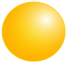 44,63 zile45,34 zile48,47 zile50,27 zile48,11 zile47,01 zile47,98 zile49,59 zile49,00 zile47,30 zile48,00 zile45 zileP3.1 Ponderea deciziilor cu drepturi stabilite eronat ȋn totalul deciziilor contestate la Comisia Centrala de Contestaţii9,30%9,30%9,30%8,11%8,11%8,11%6,37%6,37%6,37%5,46%5,46%5,46%20%F1.1 Gradul de creştere a numărului de contracte de asigurare socială active2,64%2,64%2,64%2,98%2,98%2,98%3,03%3,03%3,03%-0,05%-0,05%-0,05%2,5%F1.2 Gradul de creştere a valorii medii a sumelor asigurate pe baza de contract de asigurare socială1,70%1,70%1,70%2,68%2,68%2,68%2,52%2,52%2,52%4,01%4,01%4,01%2,50%F2.1 Ponderea debitelor ȋn totalul cheltuielilor cu prestaţiile3,10%3,10%3,10%3,16%3,16%3,16%2,92%2,92%2,92%2,13%2,13%2,13%1,50%F2.2 Cheltuiala medie de funcţionare7,50 lei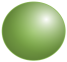 7,50 lei7,50 lei8,01 lei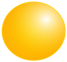 8,01 lei8,01 lei7,47 lei7,47 lei7,47 lei7,81 lei7,81 lei7,81 lei7,50 leiF2.3 Ponderea beneficiarilor care primesc prestaţii prin cont bancar ȋn totalul beneficiarilor de prestaţii28,17%28,51%28,79%29,06%29,33%29,57%29,81%30,07%30,30%30,56%30,80%31,07%30%B1.1 Ponderea apariţiilor pozitive ȋn mass-media locală (emisiuni radio-tv, articole şi comunicate de presă) intr-un trimestru99%99%99%95%95%95%97%97%97%100%100%100%98%B1.2 Satisfacţia beneficiarilor privind activitatea CTP în general (scor mediu de performanţă)3,863,863,863,863,863,863,863,863,863,863,863,863,80D1.1 Ponderea personalului care a absolvit o formă de perfecţionare profesională, cu diplomă recunoscută (MMFPS şi/sau MECTS)0,79%0,79%0,79%0,79%0,79%0,79%4,55%4,55%4,55%4,55%4,55%4,55%5%D1.2 Număr mediu de zile-om de concediu medical (incapacitate temporară de muncă)0,90 zile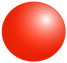 0,90 zile0,90 zile0,83 zile0,83 zile0,83 zile0,84 zile0,84 zile0,84 zile0,76 zile0,76 zile0,76 zile0,25 zile